Предмет: Бюджетная системаВопрос № 1 (Социально-экономическая суть бюджета, необходимость и назначение)Бюджетной системой государства называется совокупность бюджетов всех уровней, представляющая собой систему, основанную на определенных экономических отношениях и юридических нормах. Организация и принципы построения бюджетной системы представляет собой бюджетное устройство страны.Бюджетное устройство страны определяется ее государственным устройством. В унитарном государстве бюджетная система состоит из двух уровней- государственного бюджета и местных бюджетов, находящихся в ведении органов местного самоуправления. Для бюджетной системы федеративного государства характерны три уровня — государственный федеральный бюджет, бюджеты субъектов федерации и местные бюджеты. В унитарных государствах местные бюджеты не входят в государственный бюджет, в федеративных государствах местные бюджеты не входят в бюджеты членов федерации, а последние не включаются в федеральный бюджет.Бюджетную систему государства образует совокупность бюджетов всех уровней. Государственный бюджет, являясь главным звеном финансовой системы, представляет собой cферу образования и расходования денежных средств для обеспечения функций государственной власти. При помощи государственного бюджета концентрируется значительная доля национального дохода для финансирования экономики, социально-культурных мероприятий, укрепления обороны страны и содержания органов государственной власти и управления, что создает предпосылки для проведения единой экономической и финансовой политики на всей территории государства.Важной самостоятельной частью бюджетной системы является федеральный бюджет. В нем сосредоточиваются те бюджетные ресурсы, которые необходимы для осуществления затрат, носящих общегосударственный характер. Через этот бюджет также происходит процесс распределения и перераспределения национального дохода между различными субъектами Российской Федерации. Наряду с федеральными формируются бюджеты субъектов Федерации.Самостоятельной частью бюджетной системы являются и местные бюджеты. В то время как федеральные органы власти финансируют свою деятельность в значительной степени за счет подоходных налогов, налогов на прибыль корпораций, налогов на заработную плату, местные органы в основном получают средства за счет налогов с продаж и поимущественных налогов, местных налогов. Основными видами расходов выступают затраты на образование, социально-культурные мероприятия, здравоохранение, управление. В силу большого возможного дефицита местных бюджетов федеральное правительство перераспределяет часть своих поступлений в местные органы власти. Помимо этого правительство предоставляет субсидии учреждениям местных органов власти. Такая система межправительственного перераспределения средств государственного бюджета называется фискальным федерализмом.Вопрос № 2 (Функции бюджета, их характеристика)Гос.бюджет это важнейшее звено финансовой системы страны, которое тесно связано с другими ее звеньями., так же гос.бюджет это основной финансовый план гос-ва в кот определены источники формирование доходов и направления их использования. Согласно Бюджетному кодексу Республики Беларусь бюджет – это план формирования и использования денежных средств для обеспечения реализации задач и функций государства. Государственный бюджет выполняет следующие  функции:1.распределительную,2. регулирующую,3. контрольную.Благодаря распределительной функции происходит распределение и перераспределение денежных доходов между отдельными видами деятельности, определенными территориями и соц слоями общества. Финансовые отношения, которые складываются у органов государственной власти и органов местного самоуправления с юридическими и физическими лицами по поводу перераспределения национального дохода, называются бюджетными и являются частью финансовых отношений.Регулирующая функция бюджета посредством косвенных и прямых методов влияет на формирование доходной и расходной частей бюджета. К косвенным методам следует отнести налоги, субсидирование, выдачу беспроцентных или льготных кредитов. Метод выдачи субсидии применяется лишь в отдельных отраслях (жилищно-коммунальном и сельском хозяйстве, транспорте и т.п.) для выравнивания экономических условий деятельности предприятий. Льготное кредитование направлено на расширение источников финансирования жилищного строительства, венчурного капитала и др.Прямые методы выражаются в непосредственном бюджетном финансировании наукоемких отраслей, фундаментальных научных исследований, крупных программ в области экологии, а также в финансовой поддержке малого бизнеса. Значительная часть государственного бюджета направляется на финансирование социальной сферы, а именно:  на обеспечение бесплатного медицинского обслуживания, определенного уровня образования, содержание нетрудоспособных граждан, поддержку многих других социальных и культурных мероприятий. За счет госбюджета финансируется содержание административных органов управления, которые регулируют экономические и социальные процессы, обеспечивают безопасность страны.Через бюджет обеспечивается формирование оптимальных рациональных пропорций, т.е. наиболее рациональное территориальное размещение производительных сил.Контрольная функция осуществляется постоянный контроль за формированием доходов бюджета, расходов бюджетных ресурсов.Эта функция сигнализирует обо всех отклонениях в движении бюджетных средств.Функции государственного бюджета реализуется через бюджетный механизм. Бюджетный механизм определяет методы мобилизации доходов, виды доходов бюджета, порядок их исчисления и взимания, формы бюджетных расходов, принципы и порядок предоставления бюджетных средств, формы межбюджетного распределения и перераспределения средств.Вопрос № 3 (Бюджетная политика РА. Бюджетная стратегия и тактика)Центральное место в финансовой политике государства занимает бюджетная политика.
  Выполнение органами государственной власти своих функций и реализация задач, стоящих перед обществом и государством, непосредственно зависит от наличия денежных ресурсов, сконцентрированных в федеральном бюджете. В процессе мобилизации ресурсов в бюджет и использования денежных средств из бюджета возникают финансово-кредитные отношения между властью в лице государства, налогоплательщиками и получателями бюджетных ассигнований. Эти отношения строятся в соответствии с бюджетной политикой, разрабатываемой и реализуемой органами государственной власти.
  В мировой практике бюджеты государства разрабатываются, утверждаются и исполняются для достижения определенных целей в развитии бюджетной сферы, т. е. обеспечения тех видов деятельности, которые финансируются за счет бюджетных средств.
  Целевые ориентиры государства находят отражение в бюджетной политике.
  Бюджетная политика - это многосторонний процесс, включающий действия органов власти всех уровней не только в бюджетной сфере, но в налоговой, ценовой, кредитной и в целом в финансовой.
  С точки зрения бюджетной сферы, бюджетная политика представляет собой совокупность действий и мероприятий, проводимых органами власти в сфере управления формированием и исполнением бюджета по выполнению ими функций перед обществом и государством.
  Бюджетная политика предполагает:
  - определение целей и задач в области бюджетов;
  - разработку механизма мобилизации денежных ресурсов в бюджеты и внебюджетные фонды разных уровней бюджетной системы;
  - выбор направлений использования бюджетных средств и средств внебюджетных фондов;
  - управление бюджетным процессом;
  - организацию регулирования экономических и социальных процессов с помощью бюджетных ресурсов.
  Целями бюджетной политики являются:
  - законодательное разграничение бюджетных полномочий между федеральными органами власти, органами власти субъектов РФ и органами власти местного самоуправления в вопросах всего цикла бюджетного процесса;
  - реализацию прав самостоятельно принимать каждым органом власти на соответствующем уровне решения о направлениях и объемах использования бюджетных средств;
  - бездефицитность бюджетов любого уровня бюджетной системы за счет изменения налоговой системы, регулирования поступлений доходов в бюджеты от налоговых и неналоговых источников доходов;
  - сбалансированность бюджетов всех уровней бюджетной системы путем согласования между звеньями бюджетной системы принципов, методов, показателей и нормативов перераспределения бюджетных средств;
  - контроль за целевым, экономичным и эффективным использованием бюджетных средств на социально-экономическое развитие на любом уровне бюджетной системы.Бюджетная стратегия — это долгосрочный курс бюджетной политики государства, рассчитанный на перспективу и предопределяет решения крупномасштабних задач, которые определяются общенациональной стратегией социально-экономического развития страны.Бюджетная стратегия должна устанавливать основные направления бюджетной политики и направляться на разработку таких экономических рычагов, которые были бы нацелены на их реализацию. Процесс разработки бюджетной стратегии в Украине при существующих условиях ведения хозяйства подвергается серьезным трудностям, преодоление которых требует фундаментальных научных исследований в сфере бюджетных отношений.Основой разработки бюджетной стратегии является бюджетное прогнозирование, которое является составляющей прогнозирования макроэкономического развития социально-экономических процессов в стране вообще. Бюджетное прогнозирование — это процесс разработки основных показателей Государственного бюджета на перспективу, прогнозирование важнейших поступлений и расходов бюджета.Прогнозирование поступлений в бюджет является одной из главных проблем, которые возникают во время составления бюджета.Бюджетное прогнозирование, является сложной процедурой, которая включает определенную последовательность этапов прогнозирования статей бюджета, то есть алгоритм прогнозирования. Следует особенное внимание обратить на содержание этапов бюджетного прогнозирования, выяснить их логику и понять основы их формализации.Рассмотрим алгоритм бюджетного прогнозирования, которое предлагается в методических рекомендациях «Прогнозирования и разработка программ» НДЕИ Министерства экономики Украины.На первом этапе прогноза, исходя из данных факторного анализа, определяют основные факторы, которые влияют на показатели доходов и расходов бюджета.- На втором этапе прогноза рассчитывают величины тех статей бюджета, которые не могут быть определены по нормативному методу.На третьем этапе прогноза анализируются изменения в законодательной и нормативной базе, предсказуемые в прогнозном периоде. Результатами этого анализа должны быть уточнения нормативов и формирование ограничений относительно их использования.- На четвертом этапе прогноза используются расчеты по нормативному методу.На пятом этапе прогноза должны рассматриваться величины дефицита как государственного, так и регионального бюджетов.Стабильность во времени важнейших бюджетных нормативов и ставок налогообложения в странах с развитой рыночной экономикой, наличие однородных статистических виборок достаточной длины позволяют широко применять для такого прогнозирования методы прикладной статистики и економетрические модели. Другая ситуация складывается в условиях переходной экономики. Платежеспособный спрос — важнейший фактор, который определяет объемы производства, следовательно, и прогноз значений ВВП. Существенная составная этого спроса — расходы на общественное потребление (общественную безопасность, здравоохранение, образование и тому подобное) — финансируется из госбюджета. Многие индивидуальные потребители (работники сферы образования, здравоохранения, управления, военнослужащие) также получают свои доходы в бюджетной сфере. Таким образом, точный прогноз ВВП невозможен без учета объемов и структуры бюджетных расходов, но и поступление в бюджет по отмеченной методике можно рассчитать лишь исходя из прогноза ВВП. Другой недостаток статистических методов заключается в том, что сильное влияние сложнопрогнозируемих, даже вообще непредсказуемых неэкономичных факторов (таких, как срочные расходы из госбюджета, вызванные обострением социально-политической ситуации) также усложняет их применение в условиях переходной экономики. Все это требует подходов, которые бы опирались на современные количественные методы исследований. Это системный анализ и математическое моделирование. Для реализации данных подходов в Институте кибернетики НАН Украины была разработана моделирующая система «Бюджет», предназначенная для решения заданий бюджетного и макроэкономического моделирования, в частности оценивание ожидаемых поступлений в госбюджет и его важнейших расходов, прогнозирования динамики цен, объемов платежеспособного спроса, экспорта, импорта и тому подобное. Построена система по блочному принципу. Каждый из блоков — это отдельная экономико математическая модель (или группа моделей), которая характеризуется значениями входных и результирующих показателей. Последние, в свою очередь, могут служить входной информацией для других блоков. Изменяя внутреннюю структуру блоков, можно учесть особенности экономической ситуации, специфику решаемых задач, степень детализации расчетов.Вопрос № 4 (Бюджетное законодательство Республики Армения)Статья 1. Предмет регулирования ЗаконаНастоящий Закон определяет бюджетную систему Республики Армения и регламентирует бюджетный процесс.Статья 2. Государственный и муниципальные бюджеты1. Государственный и муниципальные бюджеты являются финансовой программой формирования и расходования необходимых денежных средств на определенный период для осуществления государством и органами местного самоуправления полномочий, отнесенных к их компетенции Конституцией и законами.2. Бюджеты составляются, рассматриваются и принимаются в порядке, установленном Конституцией и законом.Статья 3. Бюджетная система Республики Армения1. Бюджетная система Республики Армения состоит из государственного и муниципальных бюджетов (далее - бюджеты).2. Государственный и муниципальные бюджеты базируются на единой финансовой денежно-кредитной и налоговой государственной политике.3. Бюджетная система Республики Армения базируется на:- составлении проектов бюджетов,- бюджетной классификации доходов (поступлений) и расходов бюджетов,- учете,- отчетности,- общих принципах исполнения бюджетов.Статья 4. Консолидированный бюджет Республики АрменияКонсолидированный бюджет Республики Армения - это свод доходов и расходов государственного и муниципальных бюджетов.Статья 5. Бюджетное учреждение1. Бюджетные учреждения - юридические лица, осуществляющие государственные полномочия и полномочия местного самоуправления, расходы на содержание которых полностью финансируются за счет средств соответствующих бюджетов.2. Смета расходов на содержание государственного органа в пределах общих ассигнований утверждается его руководителем в порядке, установленном законом и иными правовыми актами.3. Смета расходов на содержание органа местного самоуправления в пределах общих ассигнований, утвержденных муниципальным бюджетом, утверждается главой муниципалитета в порядке, установленном законом и иными правовыми актами.4. Смета расходов на содержание учреждения, не считающегося государственным органом и органом местного самоуправления, в пределах общих ассигнований утверждается руководителем вышестоящего органа управления в порядке, установленном законом и иными правовыми актами.Статья 6. Бюджетный процесс1. Бюджетный процесс - регламентированная законом деятельность государственных органов и органов местного самоуправления по составлению, рассмотрению, утверждению и исполнению бюджетов на каждый бюджетный год, по утверждению годовых отчетов по ним.2. Проекты бюджетов составляются в соответствии с программой деятельности Правительства, а также программами развития муниципалитетов.3. В Республике Армения бюджтный год начинается с 1 января каждого года и завершается 31 декабря того же года.В течение первого месяца года, следующего за бюджетным годом, по решению Правительства может быть продолжено оформление операций по обязательствам предшествующего бюджетного года (далее - заключительный оборот).4. Для данного бюджетного года бюджетный процесс начинается в установленный настоящим Законом срок и завершается в день утверждения отчета об исполнении бюджетов данного бюджетного года.Вопрос № 5 (Роль бюджета в социально-экономическом развитии страны)Бюджет необходим всем государствам для реализации их политических и социальных функций. С помощью бюджета осуществляется главная задача фактического сопоставления потребностей государства и средств для их удовлетворения. В современных условиях государство, помимо содержания всех ветвей власти, органов управления, правопорядка и внешней обороны, влияет также и на важные экономические и социальные процессы. При помощи бюджета решаются вопросы финансового регулирования как на макроуровне в масштабах всей страны, всего хозяйства, так и в отдельных регионах и на уровне местного самоуправления.В государственном бюджете концентрируется часть национального дохода, которая затем перераспределяется, что позволяет осуществлять государственное регулирование экономики и обеспечивать проведение необходимой социальной политики. Бюджет является формой образования и расходования фонда денежных средств, предназначенных для финансового обеспечения задач и функций государства и местного самоуправления.Ввиду особой важности бюджета для всех сфер общественной жизни его составление, утверждение и выполнение происходят на основе законов, устанавливаемых представительной властью, и сам принятый бюджет также является законом.Экономическое значение бюджета заключается в том, что он формирует значительную часть спроса на конечный продукт, за счет его средств формируется заметная доля доходов населения, приобретаются крупные объемы продукции, увеличиваются государственные материальные резервы и в некоторых случаях осуществляются капитальные вложения. В рамках бюджета предоставляются субсидии, гарантии, дотации, кредиты с целью поддержки определенных предприятий, оказывается помощь другим странам. Через государственный бюджет проходит финансирование научных учреждений, осуществляющих фундаментальные научные исследования, которые, в свою очередь, являются основой для развития прикладной науки и создания новой техники. Направляя через бюджет необходимые средства в наиболее перспективные отрасли науки, государство тем самым обеспечивает развитие производительных сил страны. В рамках бюджета формируется и обслуживается государственный долг. Все это позволяет координировать экономическую жизнь государства, рационально размещать денежные и материальные ресурсы, способствует техническому прогрессу и усиливает экономический потенциал государства.Через бюджет проходят значительные финансовые потоки, он непосредственно влияет на формирование важнейших экономических и финансовых показателей: объем производства, инвестиций, реальных доходов, уровень безработицы, величина денежной массы, уровень процента, валютный курс.Государственный бюджет, являясь основным планом государства, дает органам власти реальную экономическую возможность осуществления властных полномочий. Бюджет отражает размеры необходимых государству финансовых ресурсов и определяет тем самым налоговую политику в стране. Бюджет фиксирует конкретные направления расходования средств, перераспределения национального дохода и внутреннего валового продукта, что позволяет ему выступать в качестве эффективного регулятора экономики и социальных процессов в стране.Вопрос № 6 (Характеристика денежных средств, обеспечивающих бюджетные поступления.)Процесс составления бюджетов – один из важнейших в системе планирования и контроля в управленческом учете. Бюджеты представляют собой ключевой инструмент системы управленческого контроля. Практически все организации, за исключением самых мелких, составляют бюджеты. Многие организации в качестве годового бюджета рассматривают план прибыли, который показывает планируемую деятельность организации по центрам ответственности для получения прибыли. Почти все неприбыльные организации также составляют бюджеты.Предприятиям для ведения хозяйственной деятельности, исполнения обязательств и обеспечения доходности нужны денежные средства. Способность генерировать денежные потоки и их объемы – важнейший показатель стабильности.Движение денежных средств – один из наиболее важных аспектов операционного цикла организации. В рамках подготовки общего бюджета смету (бюджет) денежных средств разрабатывают после того, как все периодические бюджеты и прогнозный отчет о прибылях и убытках уже завершены.Смета (бюджет) денежных средств (прогноз денежных потоков) представляет собой план поступления денежных средств и платежей на будущий период. В нем суммированы все потоки средств как результат планируемых операций на всех фазах формирования общего бюджета. В целом эта смета (бюджет) показывает ожидаемое конечное сальдо на счете денежных средств и финансовое положение для каждого месяца, для которого его разрабатывают. Таким образом, могут быть запланированы периоды наибольшего и наименьшего наличия денежных средств.Бюджетирование – это комплексный процесс, включающий:- бюджет как финансовый план по выбранным позициям;- финансовую и управленческую отчетность как результат выполнения бюджета;- последовательную цепочку управленческих действий, направленных на интеграцию различных управленческих подсистем в единый контур бюджетного управления.Планирование движения денежных средств - один из наиболее важных аспектов организации операционного цикла и создание целостной и эффективной системы управления. Составление бюджета движения средств - заключительный этап формирования сводного бюджета, позволяющего моделировать ожидаемые поступления и регулировать объем выплат по видам, структурным подразделениям и центрам финансовой ответственности.Бюджет движения денежных средств является основным документом финансового планирования, составляется на весь прогнозный период и представляет прогноз денежных притоков и оттоков, который классифицируется по видам финансово-хозяйственной деятельности:текущая (операционная) деятельность обеспечивает выполнение производственно-коммерческих функций предприятия и генерирует основной поток денежных средств;инвестиционная деятельность включает поступление и использование денежных средств, связанных с продажей основных средств, капитальными вложениями, доходами от долгосрочных инвестиций;финансовая деятельность связана с получением и погашение краткосрочных кредитов и займов, начисленными процентами и дивидендами.Приток денежных средств осуществляется за счет доходов от продажи продукции, прочих поступлений от продажи имущества, полученных кредитов и займов, средств целевого финансирования и прочих поступлений.Отток денежных средств определяется за счет покрытия текущих затрат, платежей в бюджет, инвестиционных расходов и прочих необходимых выплат.Вопрос № 7 (бюджетные доходы)Бюджет — это конкретный подробный план сбора и использования ресурсов экономическими агентами за определенный период.Государственный бюджет — документ, расписывающий доходы и расходы конкретного государства, как правило, за год (с 1 января до 31 декабря).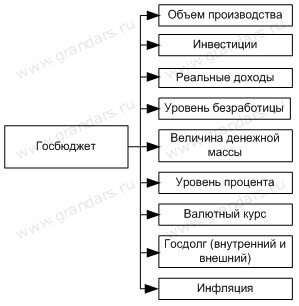 Государственный бюджет — это основной финансовый план страны, имеющий силу закона.Бюджет является способом перераспределения денежных доходов населения, предприятий и других юридических лиц в интересах финансирования государственных и других общественных расходов.Доходы государственного бюджета:Налоги на доходы юридических и физических лицПоступления от реального сектора (налог на прибыль)Поступление косвенных налогов и акцизовПошлины и неналоговые сборыРегиональные и местные налогиФормирование доходов бюджетовФормирование доходов бюджетов осуществляется в соответствии с бюджетным и налоговым законодательством Российской Федерации.Денежные средства считаются поступившими в доход бюджета с момента совершения кредитной организацией операции по их зачислению на счет органа, исполняющего бюджет.Доходы бюджетов образуются за счет налоговых и неналоговых видов доходов. Кроме того, в доходы бюджета текущего года зачисляется остаток средств на конец предыдущего года.Налоговые доходы составляют предусмотренные налоговым законодательством федеральные, региональные и местные налоги и сборы, а также пени и штрафы.Неналоговые доходы составляют:доходы от использования государственной или муниципальной собственности;доходы от продажи государственной или муниципальной собственности;доходы от платных услуг, оказываемых органами государственной власти и местного самоуправления;штрафы, компенсации;доходы, полученные от бюджетов других уровней бюджетной системы в виде финансовой помощи и бюджетных ссуд.К доходам от использования имущества, находящегося в государственной или муниципальной собственности, относятся:арендная плата за сдачу во временное пользование имущества, находящегося в государственной или муниципальной собственности;проценты по остаткам бюджетных средств на счетах в кредитных организациях;доходы в виде прибыли, приходящейся на доли в уставных капиталах хозяйственных обществ, или дивидендов по акциям, принадлежащим Российской Федерации, субъектам Федерации или муниципальным образованиям.Кроме того, доходы бюджетов подразделяются на собственные и регулирующие.К собственным доходам бюджетов относятся доходы, закрепленные на постоянной основе полностью или частично за соответствующими бюджетами. Они могут быть как налоговыми, так и неналоговыми.К регулирующим доходам бюджетов относятся федеральные и региональные налоги, по которым устанавливаются нормативы отчислений в бюджеты субъектов Федерации или местные бюджеты на очередной финансовый год. Эти нормативы определяются законом о бюджете того уровня бюджетной системы, который передает регулирующие доходы.Вопрос № 8 (Бюджетные расходы)Бюджет — это конкретный подробный план сбора и использования ресурсов экономическими агентами за определенный период.Государственный бюджет — документ, расписывающий доходы и расходы конкретного государства, как правило, за год (с 1 января до 31 декабря).Расходы государственного бюджета:ПромышленностьСоциальная политикаСельское хозяйствоГосударственного управлениеМеждународная деятельностьОборонаПравоохранительная деятельностьНаукаЗдравоохранениеРасходы бюджетов всех уровней основываются на единых методологических принципах и нормативах минимальной бюджетной обеспеченности на оказание государственных услуг. Эти нормативы устанавливаются правительством.Расходы бюджетов всех уровней делятся на текущие и капитальные.Капитальные расходы — это расходы на инновационную и инвестиционную деятельность. Они включают расходы на: инвестиции в соответствии с утвержденной инвестиционной программой; средства, предоставляемые в качестве бюджетных кредитов юридическим лицам; расходы на проведение капитального ремонта объектов государственной собственности; расходы, связанные с расширенным воспроизводством.Капитальные расходы составляют так называемый бюджет развития. Порядок его формирования определяется федеральным законом.Текущие расходы бюджетов — расходы, обеспечивающие функционирование органов государственной власти, органов местного самоуправления и бюджетных учреждений.Расходы бюджетов осуществляются в формах:ассигнования на содержание бюджетных учреждений;средств на оплату товаров, работ и услуг по государственным или муниципальным контрактам;трансфертов населению;бюджетных кредитов;субвенций и субсидий;инвестиций в уставные капиталы действующих или вновь создаваемых юридических лиц;кредитов иностранным государствам;средств на обслуживание и погашение долговых обязательств.Получателями бюджетных средств являются бюджетные учреждения. Кредиты за счет бюджетных средств могут предоставляться юридическим лицам на основании законов о бюджетах.Вопрос № 9 (Государственный бюджет, как основной финансовый план)Бюджет — это конкретный подробный план сбора и использования ресурсов экономическими агентами за определенный период.Государственный бюджет — документ, расписывающий доходы и расходы конкретного государства, как правило, за год (с 1 января до 31 декабря).Функции государственного бюджета:Регулирует денежные потоки государства, укрепляет связи между центром и субъектами федерацииЛегально контролирует действия правительстваНесёт информацию о намерениях правительства участникам экономической деятельностиОпределяет параметры экономической политики и задает рамки возможных действий правительстваВвиду особой важности государственного бюджета для всех сфер экономической жизни его составление, утверждение и выполнение происходят на уровне законов. Вместе с тем сам бюджет государства является законом.План сбора доходов и использования расходов имеет практически каждый экономический институт (предприятие, фирма, отрасль экономики, банк, экономические и финансовые фонды т. п.). Бюджеты имеют и все социально-политические институты (госорганизации, политические партии и т.п.).Государственный бюджет служит предпосылкой и финансовой базой функционирования государства и осуществления им тех функций, которые общество уполномочило его осуществлять. При помощи бюджета решаются вопросы финансового регулирования на макроуровне и в масштабах всей экономики. Экономическое значение бюджета состоит в том, что он формирует значительную часть конечного спроса (за счет его средств формируется большая часть доходов от населения, приобретаются крупные объемы продукции, создаются госрезервы). Через бюджет проходят значительные финансовые потоки, он непосредственно влияет на формирование важных экономических показателей (рис. 27):Доходы государственного бюджета — завершающая стадия денежных потоков, идущих от реального сектора и других крупных сфер финансовых отношений, а расходы государственного бюджета — исходный пункт движения госресурсов на потребности, намеченные государством и обществом (рис. 28).Вопрос № 10 (Задачи государственного бюджета, их характеристика. Правовой характер бюджета)Бюджет — это конкретный подробный план сбора и использования ресурсов экономическими агентами за определенный период.Государственный бюджет — документ, расписывающий доходы и расходы конкретного государства, как правило, за год (с 1 января до 31 декабря).Задачи государственного бюджета:Регулирует денежные потоки государства, укрепляет связи между центром и субъектами федерацииЛегально контролирует действия правительстваНесёт информацию о намерениях правительства участникам экономической деятельностиОпределяет параметры экономической политики и задает рамки возможных действий правительстваВвиду особой важности государственного бюджета для всех сфер экономической жизни его составление, утверждение и выполнение происходят на уровне законов. Вместе с тем сам бюджет государства является законом.План сбора доходов и использования расходов имеет практически каждый экономический институт (предприятие, фирма, отрасль экономики, банк, экономические и финансовые фонды т. п.). Бюджеты имеют и все социально-политические институты (госорганизации, политические партии и т.п.).Государственный бюджет служит предпосылкой и финансовой базой функционирования государства и осуществления им тех функций, которые общество уполномочило его осуществлять. При помощи бюджета решаются вопросы финансового регулирования на макроуровне и в масштабах всей экономики. Экономическое значение бюджета состоит в том, что он формирует значительную часть конечного спроса (за счет его средств формируется большая часть доходов от населения, приобретаются крупные объемы продукции, создаются госрезервы). Через бюджет проходят значительные финансовые потоки, он непосредственно влияет на формирование важных экономических показателей (рис. 27):Доходы государственного бюджета — завершающая стадия денежных потоков, идущих от реального сектора и других крупных сфер финансовых отношений, а расходы государственного бюджета — исходный пункт движения госресурсов на потребности, намеченные государством и обществом (рис. 28).Вопрос № 11 (Бюджетная система РА. Структура государственного бюджета РА)Статья 7. Регулирование бюджетных отношений1. Регулирование бюджетных отношений - деятельность компетентных органов по организации бюджетной системы, определению ее структуры, распределению доходов между бюджетами, бюджетной классификации и внесению дополнений и изменений в бюджеты в пределах полномочий, отнесенных к их компетенции законом.2. Бюджетные отношения регулируются на установленных законом принципах единства, самостоятельности, сбалансированности, гласности бюджетов.Статья 8. Единство бюджетной системы и самостоятельность бюджетов1. Единство бюджетной системы обеспечивается общей правовой базой, согласованными принципами организации бюджетного процесса, бюджетной классификацией, единой методологией бюджетного учета, отчетности и исполнения бюджетов и единой денежной системой.2. Самостоятельность бюджетов обеспечивается наличием закрепленных законом собственных источников доходов и правом определять направления бюджетного расходования органами, утверждающими эти бюджеты, в пределах своей компетенции.Статья 9. Денежные поступления и расходы бюджетов1. Денежные поступления бюджетов включают установленные законом для данного бюджета доходы, заемные и иные привлеченные средства.Расходы бюджетов делятся на капитальные и текущие расходы.2. Капитальные расходы включают расходы, намечаемые в рамках программ государственного и муниципального значения, которые влекут приобретение товарных ценностей с целью создания основных средств, резервов или увеличение их стоимости.Текущие расходы включают расходы, не включенные в капитальные расходы.Государственный бюджет – смета доходов и расходов государства на определенный период (чаще всего на год), составленная с указанием источников поступления государственных доходов и направлений расходования средств.Бюджет имеет доходную и расходную части, которые в планируемой перспективе должны быть сбалансированы.Принципы построения госбюджета:1.    Единство бюджетной системы (единство бюджетного законодательства, денежной системы, бюджетной классификации и политики, форм бюджетных документов и отчетности).2.    Разграничение доходов и расходов между уровнями бюджетной системы.3.    Самостоятельность бюджетов всех уровней (у каждого свои источники средств, свои расходы).4.    Сбалансированность бюджета (нет дефицита.).5.    Эффективное и экономичное использование бюджетных средств.6.    Достоверность бюджета (надежность показателей и их адекватность экономическому положению).7.    Полнота отражения доходов и расходов бюджета.8.    Гласность.9.    Адресный и целевой характер использования бюджетных средств.Вопрос № 12 (Дефицит бюджета, суть, причины возникновения)Бюджетный дефицит — превышение расходов бюджета над его доходами. В случае превышения доходов над расходами возникает бюджетный профицит.Причинами возникновения бюджетного дефицита могут выступать:Рост государственных расходов в связи со структурной перестройкой экономики и необходимостью развития промышленности.Рост неоплаченного государственного долга[1].Сокращение доходов государственного бюджета в период экономического кризиса.Чрезвычайные обстоятельства (войны, массовые беспорядки, крупные катастрофы, стихийные бедствия)Неэффективность финансовой системы государства.Политический популизм, выражающийся в росте социальных программ, не обеспеченных финансовыми ресурсами.Коррупция в государственном секторе.Неэффективность налоговой политики, вызывающая увеличение теневого сектора экономики.Проблема сокращения бюджетного дефицита весьма серьёзна по ряду причин. Во-первых, объём необходимых государственных расходов велик. Эти обязательства накапливаются десятилетиями, многие из них не подлежат сокращению, снижение других является непопулярной мерой и затрагивает интересы различных групп населения. Во-вторых, находить новые источники пополнения бюджета достаточно сложно. Рост налогов негативно сказывается на деловой активности в экономике, способствует криминализации экономики (уклонению от налогообложения, росту теневой экономики).Бюджетный дефицит можно классифицировать по ряду критериев.По характеру возникновения, бюджетный дефицит может быть случайным либо действительным. Случайный (кассовый) бюджетный дефицит как правило обусловлен временными разрывами в поступлении и расходовании средств. Случайный дефицит в основном характерен для местных бюджетов, так как они в большей степени зависят от одного источника финансирования. Действительный дефицит объясняется невосполняемым отставанием роста доходов бюджета от роста расходов. Действительный дефицит закладывается в законе о бюджете на финансовый год в качестве предельной величины, но может оказаться выше или ниже в процессе исполнения бюджета.По продолжительности, бюджетный дефицит может быть хроническим или временным. Хронический дефицит повторяется в бюджете из года в год. Чаще всего хронический дефицит является следствием продолжительного экономического кризиса. Временный дефицит может длиться в течение не столь долгого срока. Он является не столь опасным для экономики и возникает в силу случайных колебаний доходов и расходов. Проблема заключается в том, что временный дефицит, при неумелом управлении также может перерасти в хронический.По отношению к плану бюджетный дефицит может быть плановым то есть предусмотренным законодательным актом о бюджете или внеплановым, объясняющимся непредвиденным ростом расходов или резким сокращением доходов.Вопрос № 13 (Государственный и муниципальный бюджет, их характеристики)Государственный бюджет — важнейший финансовый документ страны. Он представляет собой совокупность финансовых смет всех ведомств, государственных служб, правительственных программ и т. д. В нём определяются потребности, подлежащие удовлетворению за счёт государственной казны, равно как указываются источники и размеры ожидаемых поступлений в государственную казну.Деятельность государства по формированию, рассмотрению, утверждению, исполнению бюджета, а также составлению и утверждению отчёта об его исполнении (формулировка касается бюджетов всех уровней, входящих в бюджетную систему РФ) называется бюджетный проце́сс.В бюджетную систему Российской Федерации входят бюджеты следующих уровней:Федеральный бюджетбюджеты субъектов Российской Федерации (региональные бюджеты)бюджеты муниципальных образований (местные бюджеты)Согласно статье 215.1 Бюджетного кодекса Российской Федерации кассовое обслуживание исполнения бюджетов бюджетной системы Российской Федерации осуществляется Федеральным казначейством.Если запланированные доходы государственного бюджета превышают его расходы, то это называется бюджетный профици́т (или профицит бюджета). Запланированное превышение расходов бюджета над его доходами называют бюджетный дефицит (или дефицит бюджета). Когда при исполнении бюджета уровень дефицита бюджета превышает установленный при утверждении бюджета показатель, или происходит значительное снижение ожидавшихся доходов бюджета, то представительный орган власти (на основе предложений органа исполнительной власти) принимает решение о введении установленного законом механизма уменьшения расходов. Такое «урезание» запланированных бюджетом расходов называется секве́стр.Местный бюджет — форма образования и расходования денежных средств, предназначенных для финансового обеспечения задач и функций местного самоуправления. Местный бюджет относится к категории «публичные финансы».Основные функции[править | править вики-текст]формирование денежных доходов, являющихся финансовым обеспечением деятельности местных органов власти;распределение этих фондов между отраслями народного хозяйства на территории местного самоуправления:контроль за финансово-хозяйственной деятельностью предприятий, организаций и учреждений, подведомственных местным органам власти.В основе распределения общегосударственных денежных ресурсов между звеньями бюджетной системы РФ заложены принципы самостоятельности местных бюджетов, их государственной финансовой поддержки.Вопрос № 14 (Принципы бюджетной системы РА)Бюджетная система государства — совокупность бюджетов всех властных структур данного государства (федеральных, муниципальных, региональных).Все звенья соответствующих бюджетных систем самостоятельны, т. е. принимаются соответствующими региональными и местными органами управления.В зависимости от политической структуры государства можно условно выделить два вида государственной бюджетной системы: унитарного государства и федерального государства (рис. 1).Основными принципами любой системы государственного бюджета можно назвать следующие:единство бюджетной системы РФ (ст. 29 БК РФ);разграничение доходов и расходов между уровнями бюджетной системы РФ (ст. 30 БК РФ);самостоятельности бюджетов (ст. 31 БК РФ);полноты отражения доходов и расходов бюджета, бюджетов государственных внебюджетных фондов (ст. 32 БК РФ);сбалансированности бюджета (ст. 33 БК РФ);эффективности и экономности использования бюджетных средств (ст. 34 БК РФ);общего (совокупного) покрытия расходов бюджета (ст. 35 БК РФ);гласности (ст. 36 БК РФ);достоверности бюджета (ст. 37 БК РФ);адресности и целевого характера бюджетных средств (ст. 38 БК РФ).Вопрос № 15 (Бюджетная квалификация, суть, необходимость и значение)Особую роль в современных условиях играет принцип единства бюджетной системы, призванный, при наличии самостоятельных бюджетов сохранить целостность бюджетной системы. Одним из инструментов, обеспечивающих принцип единства, является бюджетная классификация. Доходы и расходы бюджетов разных уровней по своим характеристикам очень разнообразны, именно поэтому при составлении, рассмотрении, утверждении и исполнении бюджетов необходимо обеспечить их сопоставление, систематизацию по однородным признакам, осуществляемую путем применения единой бюджетной классификации. Такой документ до 1996 года ежегодно утверждался приказами Министерства Финансов РФ, а № 115-Ф3 О бюджетной классификации был принят лишь в августе 1996 года. В действующем БК РФ бюджетной классификации посвящена глава 4.Бюджетная классификация ориентирована на решение таких задач как:•      контроль за составом и структурой доходов и расходов бюджетной системы;•      получение сводной бюджетной информации, сопоставимой по всем уровням бюджетной системы;•      формирования инструментов законодательного контроля бюджетного процесса;•      обеспечения реализации принципа единства бюджетной системы.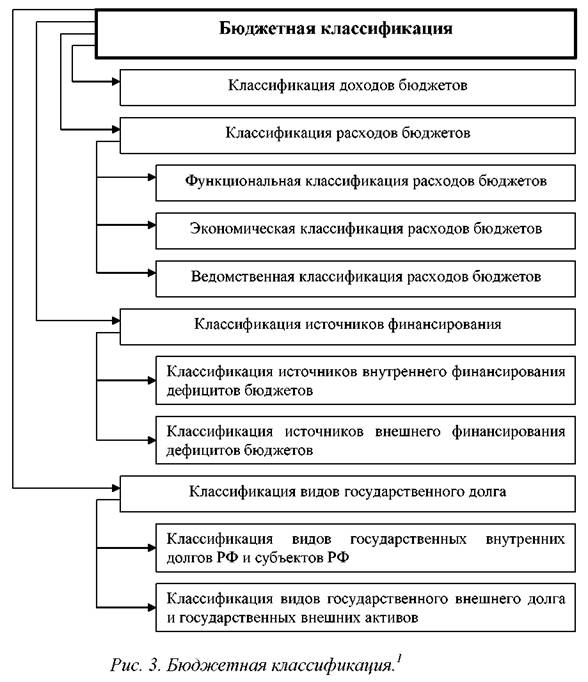 Вопрос № 16 (Бюджетный процесс в РА, его стадии)Бюджетный процесс — это составление, рассмотрение, утверждение и исполнение всех видов государственного бюджета.Бюджетный процесс осуществляется по жестко установленным правилам в силу его важности как экономического инструмента. Этапы бюджетного процесса можно представить следующим образом:Бюджетный процесс согласно статье 6 Бюджетного кодекса РФ — регламентируемая нормами права деятельность органов государственной власти, органов местного самоуправления и участников бюджетного процесса по составлению и рассмотрению проектов бюджетов государственных внебюджетных фондов, утверждению и исполнению бюджетов и бюджетов государственных внебюджетных фондов, а также по контролю за их исполнением.Составная часть бюджетного процесса — бюджетное регулирование, представляющее собой частичное перераспределение финансовых ресурсов между бюджетами разных уровней.Бюджетный процесс длится около трех с половиной лет, и это время называется бюджетным периодом, то есть это время, в течение которого длится бюджетный процесс.Финансовый год — это время, в течение которого обязательно исполнение госбюджета, имеющего силу закона.Участниками бюджетного процесса в государстве выступают:глава государства;органы законодательной власти;органы исполнительной власти;органы денежно-кредитного регулирования;органы государственного и местного финансового контроля;государственные внебюджетные фонды;главные распорядители бюджетных средств.Для бюджетного процесса важно понятие финансового года. Финансовый год может совпадать с календарным (с 1 января по 31 декабря), но в целом ряде стран его начало сдвинуто на 1 марта или на 1 апреля.Составление бюджета - начальный этап бюджетного процесса. На этом этапе решаются такие вопросы, как объем бюджета, налоговая и денежно-кредитная политика на предстоящий год, основные методы и направления покрытия бюджетного дефицита, а также распределение расходов между звеньями бюджетной системы.Рассмотрение бюджета начинается за полгода до его законодательного утверждения. В процессе рассмотрения участвуют: правительство, финансовые и кредитно-банковские органы, местные органы власти. Законодательный орган рассматривает бюджет в нескольких чтениях, результатом чего становится согласование всех спорных вопросов. Принятый законодательно бюджет становится общегосударственным законом.В процессе рассмотрения бюджета происходит согласование интересов всех уровней власти по доходам и по расходам.Исполнение бюджета — сложный процесс, в котором участвует множество ведомств, властных структур, организаций. После сбора доходов в процессе исполнения бюджета начинается второй этап — осуществление расходов.Поскольку сам госбюджет ничего не тратит, а распределяет деньги между конкретными организациями — получателями бюджетных средств, то важно правильно распределить средства госбюджета (рис.34).Исполнение бюджета распадается на два этапа: сбор доходов и осуществление расходов.Вопрос № 17 (Порядок составления бюджетных смет и нормативная обеспеченность)1. Составлением сметы в целях настоящего Порядка является установление объема и распределения направлений расходования средств бюджета на основании доведенных до федеральных казенных учреждений, подведомственных Федеральной службе судебных приставов (далее - Учреждение), в установленном порядке лимитов бюджетных обязательств по расходам бюджета на принятие и (или) исполнение бюджетных обязательств по обеспечению выполнения функций Учреждения.2. На основании показателей, утвержденных федеральным законом о федеральном бюджете на очередной финансовый год и на плановый период, и казначейских уведомлений с учетом доведенных бюджетных ассигнований, лимитов бюджетных обязательств и предельных объемов финансирования отдел бюджетного финансирования и планирования Управления делами Федеральной службы судебных приставов до начала финансового года доводит Учреждению Сводную бюджетную смету расходов на очередной финансовый год и на плановый период, составленную по форме согласно приложению N 1 к настоящему ПорядкуБюджетная смета – документ, устанавливающий в соответствии с классификацией расходов бюджетов лимиты бюджетных обязательств бюджетного учреждения (ст. 6 БК РФ).Однако это не означает, что смету по внебюджетной деятельности не надо составлять в 2009 г.Рассмотрим особенности составления учреждениями бюджетной и внебюджетной смет.Составление бюджетной сметыБюджетные учреждения осуществляют операции по расходованию бюджетных средств в соответствии с бюджетной сметой (п. 1 ст. 161 НК РФ). Составление сметы входит в обязанности учреждений. Какие же расходы должны быть отражены в смете? Согласно ст. 70 НК РФ бюджетные учреждения могут расходовать бюджетные средства на следующее:– оплату труда работников бюджетных учреждений, денежное содержание (денежное вознаграждение, денежное довольствие, заработную плату) работников органов государственной власти (государственных органов), органов местного самоуправления, лиц, замещающих государственные должности Российской Федерации, государственные должности субъектов Российской Федерации и муниципальные должности, государственных и муниципальных служащих, иных категорий работников;– командировочные и иные выплаты в соответствии с трудовыми договорами (служебными контрактами, контрактами) и законодательством Российской Федерации, законодательством субъектов Российской Федерации и муниципальными правовыми актами;– оплату поставок товаров, выполнения работ, оказания услуг для государственных (муниципальных) нужд;– уплату налогов, сборов и иных обязательных платежей;– возмещение вреда, причиненного бюджетным учреждением при осуществлении своей деятельности.Перечисленные расходы должны быть отражены в бюджетной смете.Порядок составления, утверждения и ведения бюджетной сметы определяется главным распорядителем бюджетных средств, в ведении которого находится бюджетное учреждение. Указанный порядок должен соответствовать общим требованиям, установленным Минфином России (ст. 221 БК РФ). В 2009 г. действуют Общие требования к порядку составления, утверждения и ведения бюджетных смет бюджетных учреждений, утвержденные приказом Минфина России от 20.11.2007 № 112н (далее – Приказ Минфина России № 112н), предусматривают следующее. Учреждение составляет смету по форме, разработанной и утвержденной главным распорядителем средств бюджета. В бюджетной смете должны быть указаны (п. 5 Приказа Минфина России № 112н):– гриф утверждения, содержащий подпись руководителя, уполномоченного утверждать смету учреждения, дату утверждения и ее расшифровку;– наименование формы документа;– финансовый год, на который представлены содержащиеся в документе сведения;– наименование учреждения, составившего документ, и его код по Общероссийскому классификатору предприятий и организаций (ОКПО);– код по СРРПБС (сводный реестр главных распорядителей, распорядителей и получателей средств федерального бюджета по главному распорядителю средств федерального бюджета) – для федеральных учреждений;– наименование единиц измерения показателей, включаемых в смету, и их код по Общероссийскому классификатору единиц измерения (ОКЕИ)Вопрос № 18 (Суть и задачи бюджетного планирования)Бюджетное планирование — это научно обоснованный процесс определения источников создания и направлений использования бюджетных ресурсов с целью обеспечения стабильного экономического и социального развития. Это субъективная деятельность людей, а потому ее эффективность обусловлена базированием на объективных законах развития общества, анализе финансового состояния экономики, тенденциях движения бюджетных ресурсов.Задачи бюджетного планирования:- обеспечение необходимых макроэкономических пропорций развития государства;- определение реальных источников и объемов доходов на всех уровнях бюджетной системы;- эффективное распределение затрат по направлениям и регионам;- обеспечение минимального уровня социальных потребностей;- сбалансирование бюджета;- создания необходимых социальных резервов;- оптимизация финансовых потоков между бюджетами разных уровней;- содействие наиболее эффективному использованию бюджетных средств. Основные функции бюджетного планирования Объектом бюджетного планирования является бюджетная деятельность государства, государственных учреждений и организаций.Предметом бюджетного планирования выступают бюджетные ресурсы и их движение при осуществлении воспроизводственных процессов в экономике.Сферой является распределение и перераспределение бюджетных ресурсов на всех стадиях воспроизводственного процесса.Вопрос № 19 (Порядок составления проекта государственного бюджета РА)Первый этап бюджетного процесса — составление проектов бюджетов. Он начинается с бюджетного послания Президента РФ, которое включает:основные показатели социально-экономического развития РФ на планируемый год и среднесрочную перспективу;сводный финансовый баланс в целом по территории РФ;оценку результатов исполнения федерального и консолидированного бюджетов за предыдущий год и истекший период, предшествующий планируемому;основные направления бюджетной и налоговой политики;показатели консолидированного бюджета;проект федерального бюджета;другие показатели, характеризующие стратегию и объемы федерального бюджета на очередной год.Составление проектов бюджетов — исключительная прерогатива Правительства РФ, соответствующих органов исполнительной власти субъектов РФ и органов местного самоуправления.Непосредственно составлением проекта федерального бюджета занимается Министерство финансов РФ. В субъектах Федерации эту работу выполняют финансовые органы субъектов Федерации, а в муниципальных образованиях — финансовые органы муниципалитетов. Составление проекта федерального бюджета начинается не позднее чем за 10 месяцев до начала очередного финансового года.Составление бюджета опирается на:Бюджетное послание Президента РФ;прогноз социально-экономического развития соответствующей территории на очередной финансовый год;основные направления бюджетной и налоговой политики соответствующих территорий на очередной финансовый год.Вопрос № 20 (Рассмотрение и утверждение государственного бюджета РА)Одна из стадий бюджетного процесса — рассмотрение и утверждение федерального бюджета. Проект федерального бюджета на очередной финансовый год вносится в Государственную Думу и одновременно Президенту РФ не позднее 26 августа текущего года.В течение 3 суток со дня внесения проекта федерального бюджета в Государственную Думу Совет Государственной Думы направляет его в Совет Федерации, другим субъектам права законодательной инициативы, Счетную палату на заключение, а также в комитет по бюджету для подготовки заключения о соответствии представленных документов и материалов установленным требованиям. Если такого соответствия нет, то проект бюджета подлежит возврату Правительству РФ, которое в течение 10 дней должно его доработать и представить в Государственную Думу.В Государственной Думе проект федерального бюджета рассматривается в трех чтениях.В первом чтении, которое длится 30 дней, Государственная Дума обсуждает и принимает (или не принимает) общие показатели федерального бюджета: общий размер доходов с выделением прогнозируемого объема нефтегазовых доходов федерального бюджета, расходов, дефицит. Предметом обсуждения является также прогноз социально-экономического развития РФ на очередной финансовый год и общая концепция федерального бюджета, включающая основные направления бюджетной и налоговой политики; основные принципы и расчеты во взаимоотношениях федерального бюджета и бюджетов субъектов РФ; пределы внешних заимствований, условно утверждаемые расходы; объем нефтегазового трансферта в очередном финансовом году и плановом периоде; нормативная величина Резервного фонда. При этом обязательно указываются прогнозируемый объем валового внутреннего продукта и уровень инфляции.Во втором чтении Государственная Дума рассматривает и утверждает:приложение к федеральному закону о федеральном бюджете на очередной финансовый год и плановый период, устанавливающее перечень главных администраторов доходов федерального бюджета;приложение, устанавливающее перечень главных администраторов источников финансирования дефицита бюджета;бюджетные ассигнования (за исключением утвержденных в первом чтении условно утвержденных расходов) по разделам, подразделам, целевым статьям и видам расходов классификации расходов федерального бюджета на очередной финансовый год и плановый период;приложение, устанавливающее распределение между субъектами РФ межбюджетных трансфертов;программа предоставления государственных финансовых и государственных экспортных кредитов;программа государственных внутренних заимствований;программа государственных внешних заимствований;программа государственных гарантий в валюте РФ и в иностранной валюте;приложение по долгосрочным (федеральным) целевым программам с указанием бюджетных ассигнований, направленных на финансовое обеспечение указанных программ;текстовые статьи проекта федерального закона о федеральном бюджете на очередной финансовый год и плановый период.В третьем чтении, которое длится в течение 15 дней со дня принятия проекта бюджета во втором чтении, Государственная Дума рассматривает и утверждает расходы федерального бюджета по разделам, подразделам, целевым статьям и видам расходов классификации расходов федерального бюджета, предусмотренным отдельными приложениями к федеральному закону о федеральном бюджете, принятыми во втором чтении. Утверждаются также ведомственная структура расходов федерального бюджета на очередной финансовый год и ведомственная структура расходов федерального бюджета на первый и второй годы планового периода. Для рассмотрения в третьем чтении законопроект выносится на голосование в целом.Совет Федерации рассматривает в целом Федеральный закон о бюджете на очередной финансовый год в течение 14 дней со дня его представления Государственной Думой. В случае отклонения федерального бюджета Советом Федерации он передается в согласительную комиссию, которая в течение 10 дней выносит на повторное рассмотрение Государственной Думы согласованный Федеральный закон о федеральном бюджете на очередной финансовый год. Государственная Дума повторно рассматривает федеральный бюджет только в одном чтении. Если Государственная Дума не согласна с решением Совета Федерации, то Федеральный закон о федеральном бюджете считается принятым, если при повторном голосовании в Государственной Думе за него проголосовало не менее 2/3, общего числа депутатов Государственной Думы.Вопрос № 21 (Резервный фонд государственного бюджета)Резервные фонды бюджетов - это обособленная часть денежных средств в бюджетах всех уровней, получившая форму целевых бюджетных фондов, предназначенных для обеспечения бесперебойного финансирования как предусмотренных ранее затрат, так и непредвиденных расходов, возникших внезапно и имеющих чрезвычайный или случайный характер.Средства резервных фондов расходуются на финансирование непредвиденных расходов, в том числе на проведение аварийно-восстановительных работ по ликвидации последствий стихийных бедствий и других чрезвычайных ситуаций, имевших место в текущем финансовом году.Резервный фонд выполняет две функции. Во-первых, его средства могут быть использованы для покрытия дефицита госбюджета в момент неблагоприятной конъюнктуры. Во-вторых, в период высоких цен на сырьё фонд позволяет аккумулировать избыточные экспортные поступления и предотвращать развитие голландской болезни экономики.Порядок их расходования устанавливается нормативными правовыми актами Правительства РФ, органов исполнительной власти субъектов РФ или органов местного самоуправления.Резервные фонды призваны:- обеспечивать бесперебойное финансирование предусмотренное по бюджету мероприятий даже в тех случаях, когда бюджетные поступления оказываются ниже запланированной величины;- способствовать сохранению баланса между доходами и расходами бюджета, непосредственно влияя на его устойчивость;- выступать одним из источников возмещения ущерба, причиняемого государственной и муниципальной собственности стихийными силами природы;- маневрировать денежными средствами в целях устранения внутригодовых кассовых разрывов;- удовлетворять вновь появляющиеся неотложные нужды, устранять возникающие в ходе исполнения бюджета диспропорции.Будучи разновидностью финансовых резервов, резервные фонды бюджетов характеризуются специфическими чертами:- они относятся к централизованным резервам общества и имеют широкую сферу применения;- их отличает масштабность влияния на процесс воспроизводства, поскольку они способствуют устойчивости экономики страны в целом, поддержанию стабильного функционирования ее отраслей при наступлении чрезвычайных и непредвиденных событий;- их образование всегда носит обязательный, законодательно оформленный характер;- они универсальны по направлениям использования, т.к. призваны обеспечивать любую дополнительную потребность в средствах, возникающую в бюджете любого уровня в связи с наступлением чрезвычайных и непредвиденных событий событий.Источник формирования резервных фондов - средства, аккумулированные в бюджетах всех уровней.Образование бюджетных резервов отражается в расходной части бюджета, в отдельных случаях показывается за балансом доходов и расходов бюджета. Однако включение бюджетных резервов в расходную часть бюджета не означает, что они являются обычным бюджетным расходом, поскольку представляют собой своеобразный запас бюджетных ресурсов, которые мобилизованы в бюджет, но зарезервированы на случай необходимости в дополнительном финансировании, связанном с возникновением в процессе исполнения бюджета незапланированных расходов.В отличие от обычных расходов бюджета, постепенно и непрерывно осуществляемых в течение бюджетного года, используются только в период наступления определенного рода событий и обстоятельств. Если же в течение бюджетного года таких событий не возникает, то эти фонды остаются невостребованными и должны переходить на следующий год как элемент национального богатства.В федеральном и региональном бюджетах создаются резервные фонды органов исполнительной власти Российской Федерации и субъектов РФ, в местных бюджетах - резервные фонды органов местного самоуправления.Размер резервных фондов в федеральном бюджете не может превышать 3% утвержденных расходов федерального бюджета.Размер резервных фондов в бюджетах субъектов РФ устанавливается органами законодательной (представительной) власти субъектов РФ при утверждении региональных бюджетов на очередной финансовый год.Использование средств резервных фондов происходит на основе решений тех органов государственной власти и органов местного самоуправления, в распоряжении которых они были созданы. Средства направляются на финансирование непредвиденных затрат.Вопрос № 22 (Муниципальные бюджеты, как степень бюджетной системы РА)Каждое муниципальное образование имеет собственный бюджет. В соответствии со статьей 14 Бюджетного Кодекса РФ «Местный бюджет (бюджет муниципального образования) – это форма образования и расходования денежных средств, предназначенных для обеспечения задач и функций, отнесенных к предметам ведения местного самоуправления».Традиционно к местным бюджетам относились: районные, городские, сельские и поселковые бюджеты, районные бюджеты в городах. Местные бюджеты осуществляют важную роль в процессе социально-экономического развития России, обеспечивая финансирование основной сети детских дошкольных учреждений, школ, медицинских и социальных учреждений.Местные бюджеты могут формироваться из трех основных источников:государственных средств, передаваемых органам местного самоуправления органами государственной власти в виде финансовых ресурсов или доходных источников, а также прав, предусмотренных законодательством (федеральным и субъекта федерации, на территории которого находится муниципальное образование);собственных средств муниципального образования, создаваемых за счет деятельности органов местного самоуправления, их предприятий и организаций (доходы от использования муниципальной собственности, предоставления услуг и тому подобное);заемные средства или муниципальный кредит.Местные бюджеты состоят из доходной и расходной части.Доходная часть местных бюджетов состоит из закрепленных доходов и поступлений от регулирующих доходов, она также может включать финансовую помощь в различных формах (дотаций, субвенций, средств фонда финансовой поддержки муниципальных образований), средства по взаимным расчетам.К закрепленным доходам местных бюджетов относятся доходы, полностью или в твердо фиксированной доле на постоянной или долговременной основе, в установленном порядке поступающие в местный бюджет. Это местные налоги и сборы, другие собственные доходы местных бюджетов, доля федеральных бюджетов, доли федеральных налогов и доли налогов субъектов Российской Федерации, закрепленные за местными бюджетами на постоянной основе. Эти налоги и сборы перечисляются налогоплательщиками в местные бюджеты.Вопрос № 23 (Роль муниципального бюджета в социально-экономическом развитии района)Муниципальные финансы согласно действующему федеральному законодательству включают в себя средства местного бюджета, муниципальных внебюджетных фондов, государственные и муниципальные ценные бумаги, принадлежащие органам местного самоуправления, и другие денежные средства, находящиеся в муниципальной собственности.Основными источниками формирования муниципальных финансов выступают:средства, передаваемые органам местного самоуправления вышестоящими органами власти в виде доходных источников и прав, предусмотренных законодательством (перечисления из бюджетов вышестоящих органов власти);собственные средства муниципального образования;заемные средства.Местный бюджет (бюджет муниципального образования) — это форма образования и расходования денежных средств в расчете на финансовый год, предназначенных для обеспечения задач и функций, отнесенных к предметам ведения местного самоуправления, путём исполнения исполнения расходных обязательств соответствующего муниципального образования.Бюджет является центральным звеном финансовой системы. В соответствии с Бюджетным кодексом Российской Федерации бюджетом является форма образования и расходования денежных средств, предназначенных для финансового обеспечения задач и функций государства и местного самоуправления. Сегодня бюджет необходим органам государственной власти и местного самоуправления для удовлетворения потребностей в финансовых ресурсах, необходимых для проведения экономической и социальной политики. Сущность бюджета и его значение в социально-экономическом развитии муниципального района. Сущность бюджета заключается в выполнении им двух основных функций: распределительной и контрольной. С помощью распределительной функции бюджета происходит распределение финансовых ресурсов (образование, культура). При распределении денежных средств через бюджет важное значение имеет социальная направленность бюджетных средств. В социальной политике основными приоритетами являются поддержка наименее защищенных слоев населения (детей - сирот, опекаемых детей, малообеспеченных семей), а также поддержка учреждений образования и культуры, решение жилищной проблемы. Контрольная функция бюджета проявляется в процессе формирования и использования бюджетных средств. Бюджет является важным инструментом социально-экономического развития территории района. Роль бюджета в развитии района заключается в следующем:  бюджет позволяет Администрации муниципального района сформировать финансовую базу для реализации своих полномочий в соответствии с законодательством;  с помощью бюджета осуществляется выравнивание уровней экономического и социального развития поселений;  концентрируя финансовые ресурсы района в бюджете, органы Администрации муниципального района могут централизованно направлять эти ресурсы на решение стратегических задач развития приоритетных отраслей экономики, промышленности, сельского хозяйства и социальной сферы;  бюджет стимулирует эффективное использование материальных и трудовых ресурсов, образование новых производств, что позволяет создавать новые рабочие места и тем самым решать проблемы социального характера в Омской области. Таким образом, бюджет, обеспечивая стабильное социальное и экономическое развитие, создает условия для благополучного, безопасного и достойного проживания граждан.Вопрос № 24 (Составление, рассмотрение и утверждение муниципального бюджета РА)Местные администрации муниципальных образований вносят на рассмотрение представительного органа проект решения о местном бюджете в сроки, установленные муниципальным правовым актом представительного органа муниципального образования, но не позднее 15 ноября текущего года.Порядок рассмотрения проекта решения о бюджете и его утверждения определяется для местного бюджета муниципальным правовым актом представительного органа муниципального образования в соответствии с требованиями Бюджетного кодекса РФ.Порядок рассмотрения проекта решения о бюджете и его утверждения, определенный муниципальным правовым актом представительного органа муниципального образования, должен предусматривать вступление в силу решения о бюджете с 1 января очередного финансового года, а также утверждение указанным решением показателей и характеристик (приложений) в соответствии со статьей 184.1 Бюджетного кодекса и дополнительных характеристик бюджета, определенных правовым актом представительного органа муниципального образования.В случае, если решение о бюджете не вступило в силу с начала текущего финансового года:- финансовый орган правомочен ежемесячно доводить до главных распорядителей бюджетных средств бюджетные ассигнования и лимиты бюджетных обязательств в размере, не превышающем одной двенадцатой части бюджетных ассигнований и лимитов бюджетных обязательств в отчетном финансовом году;- иные показатели, определяемые решением о бюджете, применяются в размерах (нормативах) и порядке, которые были установлены решением о бюджете на отчетный финансовый год;- порядок распределения и (или) предоставления межбюджетных трансфертов другим бюджетам бюджетной системы Российской Федерации сохраняется в виде, определенном на отчетный финансовый год.Если решение о бюджете не вступило в силу через три месяца после начала финансового года, финансовый орган организует исполнение бюджета при тех же условиях, когда решение о бюджете не вступило в силу с начала текущего финансового года.При этом финансовый орган не имеет права:- доводить лимиты бюджетных обязательств и бюджетные ассигнования на бюджетные инвестиции и субсидии юридическим и физическим лицам, установленные Бюджетным кодексом;- предоставлять бюджетные кредиты;- осуществлять заимствования в размере более одной восьмой объема заимствований предыдущего финансового года в расчете на квартал;- формировать резервные фонды.Указанные выше ограничения не распространяются на расходы, связанные с выполнением публичных нормативных обязательств, обслуживанием и погашением муниципального долга, выполнением международных договоров.Если решение о бюджете вступает в силу после начала текущего финансового года, местная администрация в течение одного месяца со дня вступления в силу указанного решения представляет на рассмотрение и утверждение представительного органа проект решения о внесении изменений в решение о бюджете, уточняющего показатели бюджета с учетом исполнения бюджета за период временного управления бюджетом.Указанный проект решения рассматривается и утверждается представительным органом в срок, не превышающий 15 дней со дня его представления.Вопрос № 25 (Составление и утверждение квартальных пропорций государственного бюджета РА)Статья 31. Составление проекта муниципального бюджета1. Проект муниципального бюджета составляется по трехлетней программе развития муниипалитетов на основании планирования финансовых средств, необходимых для решения задач данного бюджетного года.2. Проект муниципального бюджета составляется руководителем муниципалитета на основании согласованных принципов организации бюджетного процесса, обеспечивающих унификацию бюджетной системы, единой методологии бюджетной классификации, учета и отчетности.3. Нормы и нормативы, установленные для расчета бюджетных расходов Правительством или уполномоченным им органом государственного управления, при расчете намечаемых муниципальными бюджетами расходов носят рекомендательный характер. Исключение составляют случаи финансирования расходов по осуществлению делегированных полномочий органов местного самоуправления и иных целевых средств, предоставляемых муниципальным бюджетам из государственного бюджета.4. В целях организации работы по составлению проекта муниципального бюджета глава муниципалитета: - дает соответствующим службам аппарата, бюджетнымучреждениям соответствующие инструкции для расчета и представления доходов и расходов бюджета, - до 1 июля текущего года обеспечивает расчет доходов и расходов по соответствующим формам, установленным Мистерством финансов и экономики Республики Армения.5. Бюджетные учреждения до 15 августа текущего года представляют главе муниципалитета заявки на бюджетное финансирование, сметы на свое содержание - с соответствующими мотивировками.6. Глава муниципалитета до 1 октября текущего года обобщает представленные в установленных формах данные, составляет проект постановления муниципального совета о муниципальном бюджете.7. Проект постановления муниципального совета о муниципальном бюджете включает:а) проект муниципального бюджета по составным частям, по направлениям видов доходов и расходов в трехлетнем разрезе в соответствии с функциональной и экономической классификацией, в том числе с фактическими показателями бюджета предшествующего года, расчетными показателями текущего бюджетного года и прогнозируемыми показателями предстоящего года;б) доклад главы муниципалитета об основных направлениях развития муниципалитета в бюджетном году;в) обоснование доходов и расходов, предусмотренных проектом муниципального бюджета, а также сравнительный анализ этих показателей относительно фактических показателей бюджета предшествующего года, расчетных (утвержденных) показателей текущего бюджетного года;г) обоснование сумм, необходимых для выполнения целевых программ, финансируемых из муниципального бюджета и предлагаемых ассигнований, включающее: - правовую базу,- содержание, - задачи и цели, - стадии и сроки исполнения программы;д) структуру задолженностей, их сравнительный анализ относительно фактических показателей предшествующего бюджетного года и соответствующих расчетных показателей текущего бюджетного года;е) обоснование ассигнований, предлагаемых для формирования резервного фонда бюджета;ж) сведения об ассигнованиях, предоставляемых по закону муниципальному бюджету из государственного бюджета;з) обоснование ассигнований с сумм, образованных из ожидаемой в предстоящем бюджетном году денежной и материальной помощи, пожертвований и иных поступлений;и) сведения об общей численности штатов и фонде зарплаты бюджетных учреждений, содержащихся за счет средств муниципального бюджета и сравнительный анализ этих показателей относительно соответствующих фактических показателей предшествующего бюджетного года и расчетных показателей текущего бюджетного года, а также сведения о фактической численности работников;к) иные сведения, которые глава муниципалитета сочтет необходимыми для обоснования проекта постановления муниципального совета о муниципальном бюджете.Вопрос № 26 (Роль и значение казначейства в выполнении бюджета)Значительный прогресс в сфере организации исполнения бюджета, управления бюджетными потоками достигнут с созданием системы государственного казначейства.Система казначейства предусматривает осуществление финансирования расходов министерств и ведомств, их подведомственных учреждений с единого казначейского счета, перечисление средств непосредственно в адрес поставщиков товаров и услуг для бюджетного сектора, минуя зачисление средств на счета их распорядителей.Основными задачами Главного государственного казначейства являются:организация исполнения республиканского бюджета Республики Беларусь и управление государственными финансовыми ресурсами, находящимися на счетах казначейства;осуществление учета и проведение бюджетно-финансовых операций по счетам казначейства, обеспечивающих исполнение бюджета, распределение бюджетных потоков.Централизация бюджетных ресурсов на едином счете казначейства позволяет осуществлять оперативный контроль за поступлением доходов бюджета, целевым использованием бюджетных средств, соблюдением банковскими учреждениями правил кассового исполнения бюджета.В функцииГлавного государственного казначейства входят:координация работы с банками,осуществление уполномоченными операций по счетам казначейства,прием информации о движении средств по этим счетам,участие органов местного управления и самоуправления в процессе зачисления доходов и взаиморасчетов между республиканским бюджетом и бюджетами областей и г.Минска.По окончании бюджетного периода Главное государственное казначейство составляет отчет об исполнении республиканского бюджета за истекший год, а также консолидированного бюджета.Таким образом, создание казначейской системы позволило перейти на совершенно новую технологию исполнения бюджета. Непосредственно с единого казначейского счета и со счетов территориальных органов казначейства финансируются расходы большинства главных распорядителей бюджетных средств и их подведомственных учреждений, минуя зачисление средств на их счета в банках.Вопрос № 27 (Порядок изменений в государственном бюджете, размеры и сроки)Статья 28. Законопроекты, не предусматривающие изменения основных характеристик федерального бюджета на текущий год, рассматриваются в порядке, определенном Регламентом Государственной Думы Федерального Собрания - парламента Российской Федерации.Статья 29. Субъекты права законодательной инициативы вносят проекты федеральных законов, предусматривающие изменение основных характеристик федерального бюджета на текущий год, в Государственную Думу и одновременно представляют следующие документы и материалы:заключение Правительства Российской Федерации по указанному законопроекту;финансово-экономическое обоснование;основные характеристики федерального бюджета на текущий год с учетом вносимых изменений;расчеты и обоснования по всем статьям указанного законопроекта;пояснительную записку о необходимости принятия законопроекта.Действие настоящей статьи не распространяется на проекты федеральных законов о введении секвестра расходов федерального бюджета.Статья 30. Совет Государственной Думы направляет проект федерального закона, предусматривающий изменение основных характеристик федерального бюджета на текущий год, а также представленные документы и материалы в Комитет по бюджету для подготовки заключения об их соответствии требованиям статьи 29 настоящего Федерального закона.Совет Государственной Думы на основании заключения Комитета по бюджету принимает решение о том, что указанный проект федерального закона принимается к рассмотрению либо подлежит возвращению субъекту права законодательной инициативы.Статья 31. Проект федерального закона, предусматривающий изменение основных характеристик федерального бюджета на текущий год, внесенный с соблюдением требований настоящего Федерального закона, в течение трех дней направляется Советом Государственной Думы Президенту Российской Федерации, в Совет Федерации, другим субъектам права законодательной инициативы, в комитеты Государственной Думы, Комиссию Государственной Думы, Комиссию Совета Федерации, депутатские объединения в Государственной Думе и Правительство Российской Федерации для внесения предложений и замечаний, а также в Счетную палату Российской Федерации для подготовки заключения.Ответственным за рассмотрение указанного законопроекта является Комитет по бюджету.Статья 32. В течение 20 дней со дня внесения в Государственную Думу проекта федерального закона, предусматривающего изменение основных характеристик федерального бюджета на текущий год:Комиссия Государственной Думы и Комиссия Совета Федерации рассматривают указанный проект федерального закона и основные характеристики федерального бюджета на текущий год с учетом вносимых изменений;комитеты Государственной Думы готовят и направляют в Комитет по бюджету заключения по указанному проекту федерального закона;Правительство Российской Федерации назначает официального представителя при рассмотрении Федеральным Собранием указанного проекта федерального закона.
Вопрос № 29 (Главные распорядители бюджетных средств)Главный распорядитель бюджетных средств (главный распорядитель средств соответствующего бюджета) - орган государственной власти (государственный орган), орган управления государственным внебюджетным фондом, орган местного самоуправления, орган местной администрации, а также наиболее значимое учреждение науки, образования, культуры и здравоохранения, указанное в ведомственной структуре расходов бюджета, имеющие право распределять бюджетные ассигнования и лимиты бюджетных обязательств между подведомственными распорядителями и (или) получателями бюджетных средств, если иное не установлено Бюджетным кодексом Российской Федерации.Перечень главных распорядителей средств федерального бюджета, бюджета субъекта Российской Федерации, бюджетов государственных внебюджетных фондов, местного бюджета устанавливается законом (решением) о соответствующем бюджете в составе ведомственной структуры расходов.Перечень главных распорядителей бюджетных средств федерального бюджета и бюджетов государственных внебюджетных фондов Российской Федерации приведен в приложении 5 к настоящим Указаниям.Вопрос № 30 (Внебюджетные средства бюджетных учреждений)Бюджетное учреждение - организация, созданная органами государственной власти Российской Федерации, органами государственной власти субъектов Российской Федерации, органами местного самоуправления для осуществления управленческих, социально-культурных, научно-технических или иных функций некоммерческого характера, деятельность которой финансируется из соответствующего бюджета и бюджета государственного внебюджетного фонда на основании сметы доходов и расходов. Бюджетные учреждения - учреждения непроизводственной сферы (социально-культурные, органы государственной власти и государственного управления, обороны, суды, прокуратура), получающие денежные средства на осуществление своей деятельности из государственного бюджета.Внебюджетные средства бюджетных учреждений – это доходы, получаемые бюджетными учреждениями помимо ассигнований, выделяемых из бюджета. Выделяют три вида внебюджетных средств:специальные (денежные средства, полученные от выполнения организаций работ или услуг),депозитные (суммы для временного хранения),суммы по поручениям (суммы, для выплат по целевому назначению юридическим лицам или гражданам).Как и любая другая некоммерческая организация, бюджетное учреждение может распоряжаться полученными от предпринимательской деятельности средствами в рамках определенных норм, регулируемых нормативно-правовыми актами, в частности таковыми являются:Гражданский кодекс РФ;Бюджетный кодекс РФ;Приказ Минфина РФ от 16.12.2010 N 174н "Об утверждении Плана счетов бухгалтерского учета бюджетных учреждений и Инструкции по его применению";Закон РФ от 29.12.2012 N 273-ФЗ "Об образовании в Российской Федерации" (для образовательного учреждения);Устав бюджетного учреждения.Внебюджетные доходы бюджетных учреждений могут формироваться с помощью различных видов деятельности: с помощью использования рыночных принципов функционирования, посредством привлечения средств юридических и физических лиц, осуществляющих благотворительную деятельность. Также внебюджетными источниками финансирования бюджетных учреждений могут являться: средства, полученные от сдачи имущества, находящегося в государственной или муниципальной собственности, в аренду.В основном, доходы от предпринимательской деятельности формируются за счет оказания платных услуг сверх объема, установленного государственным муниципальным заданием.Вопрос № 31 (Бюджетное упорядочение, необходимость)Бюджетное регулирование – это процесс обеспечения сбалансированности (уравнивания доходов с расходами) каждого бюджета, входящего в состав бюджетной системы страны.Процесс бюджетного регулирования начинается с того, что все виды государственных расходов распределяются по различным звеньям и уровням бюджетной системы. Например, устанавливается, что судебная система будет финансироваться за счет федерального бюджета, а школы – будут содержаться за счет бюджетов субъектов Российской Федерации. Одновременно все виды бюджетных доходов также распределяются по различным звеньям бюджетной системы. Например, устанавливается, что налог на добавленную стоимость будет зачисляться в доход федерального бюджета, налог на недвижимость – в доход бюджетов субъектов Российской Федерации, налог на рекламу – в доход местных бюджетов.Соответственно этому доходы подразделяются на федеральные, субъектов Российской Федерации и местные. Эти доходы Бюджетный кодекс Российской Федерации именует «собственными» доходами соответственно федерального бюджета, бюджета субъекта Российской Федерации и местного бюджета. Ранее в теории бюджетного права такого рода доходы именовались «постоянно закрепленными», что, на наш взгляд, более точно выражало их суть.При строении бюджетной системы на основе принципов самостоятельности и автономности бюджетов (как например, в США) каждое звено бюджетной системы покрывает свои расходы за счет своих закрепленных (собственных) доходов. И если возникает проблема неравномерности бюджетного обеспечения населения тех или иных регионов страны (в силу, например, неравномерности экономического развития этих регионов), то сглаживание этой неравномерности производится за счет целевых федеральных программ, адресатами которых выступают непосредственно граждане.Но при строении бюджетной системы на основе принципов централизации и единства распределение государственных доходов между звеньями бюджетной системы осуществляется таким образом, что доходов, закрепленных за бюджетами субъектов Российской Федерации и местными бюджетами (собственных доходов бюджетов субъектов Российской Федерации и местных бюджетов), недостаточно для обеспечения финансовых потребностей этих общественно-территориальных формирований. Поэтому вступает в силу механизм бюджетного регулирования.Для понимания сущности бюджетного регулирования необходимо раскрыть значение таких категорий, как «профицит бюджета» и «дефицит бюджета».Профицит бюджета – это превышение доходов бюджета над его расходами.Дефицит бюджета – это превышение расходов бюджета над его доходами.Дефицит бюджета является отрицательным фактором, профицит – рассматривается как положительное явление, поскольку оно свидетельствует о финансовом благополучии государства и нормальной организации бюджетного планирования.Смысл бюджетного регулирования заключается в следующем.При разработке бюджетов на очередной год, на всех уровнях бюджетной системы производится подсчет ожидаемых доходов и планируемых расходов каждого из бюджетов. Проблем не возникает, если доходы превышают расходы, т.е. ожидается профицит бюджета. Тогда в пределах допустимого можно несколько увеличить расходы. Сложности возникают, когда доходы не покрывают расходов (дефицит бюджета), что является более типичной ситуацией. Решить эту проблему в принципе можно двумя путями: увеличить доходы или уменьшить расходы. Для федерального бюджета главными способами увеличения доходов выступает либо увеличение размера налоговых поступлений (путем введения новых налогов или увеличения налоговых ставок по уже существующим), либо размещение государственного займа (как внутреннего, так и внешнего). Конечно, в распоряжении государства остается и такой способ, получения дополнительного бюджетного дохода, как эмиссия. Но все эти способы увеличения бюджетных доходов имеют известные пределы: увеличение налогового бремени приводит к замедлению темпов экономического развития, вызывает раздражение, а то и прямое сопротивление общества; займы чреваты тем, что их нужно рано или поздно возвращать (да еще с процентами), и тогда они превращаются из дохода в расход, увеличивая нагрузку на бюджет; эмиссия дезорганизует денежную систему, порождают инфляцию, обесценивает национальную денежную единицу. Поэтому для федерального бюджета в данной ситуации наиболее приемлем такой метод бюджетного регулирования, как сокращение бюджетных расходов.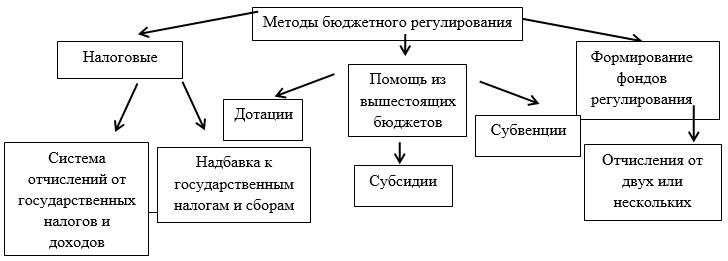 Вопрос № 32 (Финансовое выравнивание)Финансовое выравнивание - приведение в соответствие затрат местных бюджетов (по экономической и функциональной классификациям) до гарантированного государством минимального уровня социальных услуг на одного жителя, ликвидация значительных диспропорций в осуществлении бюджетных затрат по отдельным территориям.Причины финансового дисбаланса:1. Не стабильность и не согласованность законодательства по вопросам финансов, бюджета, налогов.2.Ежегодные изменения состава доходов и расходов бюджета.3.Необозначенность целей и приоритетов финансового выравнивания4.Нерациональное, размещение бюджетных организацийель Ф.в.-с одной стороны, обеспечение всем гражданам страны примерно равного уровня государственных услуг, недопущение нерациональной межрегиональной миграции населения, а с другой - недопущение существенного завышения уровня налогообложения в относительно более бедных регионах. Ф.в. применяется как в отношениях между федеральным центром и субъектами федерации, так и в отношениях между субъектами федерации и муниципалитетами и местными органами власти. В унитарных государствах также применяются механизмы Ф.в., охватывающие взаимоотношения между центральным производством (бюджетом) и местными властями (местными бюджетами). В РФ формализованный механизм текущего Ф.в. был введен в 1994. Этот же механизм с незначительными изменениями применялся и в 1995. Модель выравнивания строится на использовании формулы выравнивания и закрепляет право на получение трансфертов за счет Фонда финансовой поддержки регионов (ФФПР). Данный Фонд образуется в рамках бюджета федерального, и его величина составляла в 1995 27% (22% в бюджете 1994) от сумм налога на добавленную стоимость на товары внутреннего производства, поступающего в бюджетную систему РФ, за счет его части, зачисляемой в федеральный бюджет. Т.о., абсолютная величина ФФПР в рамках федерального бюджета не утверждается, а изначально является переменной величиной, в бюджете утверждается лишь доля каждого региона в данном Фонде. Финансовая помощь (трансферты) по действующему Положению предоставляется двум категориям регионов. Первая - регионы, нуждающиеся в поддержке, чей бюджетный доход на одного человека в предшествующем разработке бюджета году был ниже средне российского показателя.Вопрос № 33 (Межбюджетные отношения: понятия и разновидности трансфертов)Межбюджетные отношения — это финансовые отношения между федеральными органами власти, органами власти субъектов Федерации и муниципальными образованиями по вопросам регулирования бюджетных правоотношений, организации и осуществления бюджетного процесса.Наличие межбюджетных отношений определяется неодинаковым экономическим развитием конкретных территорий. Одни из них имеют богатые природные ресурсы, другие обладают важным стратегическим положением, определяющим их значение в государстве. Природные ресурсы принадлежат всем гражданам. Это предопределяет необходимость перераспределения в интересах государства в целом ренты, которую приносят эти ресурсы.Кроме того, в одних регионах промышленность исторически развивалась быстрее, чем в других. В условиях экономического кризиса 1992-1998 гг., сопровождавшегося падением производства почти на 50%, неравномерность развития конкретных регионов значительно усилилась.Для повышения результативности решения текущих задач территориальных бюджетов важную роль играют межбюджетные трансферты.Межбюджетные трансферты — это средства одного бюджета бюджетной системыРФ, перечисляемые другому бюджету бюджетной системы РФ.Межбюджетные трансферты осуществляются через Федеральный фонд финансовой поддержки субъектов РФ, Фонд регионального развития, Фонд реформирования региональных и муниципальных финансов и Фонд компенсаций.Существующие в настоящее время в России межбюджетные трансферты можно разделить на следующие группы:нецелевые (блочные) дотации на выравнивание бюджетной обеспеченности;целевые трансферты;компенсационные выплаты.Бюджетным кодексом РФ определены следующие формы межбюджетных трансфертов:Бюджетный кредит — форма финансирования бюджетных расходов, которая предусматривает предоставление средств юр.лицам или другому бюджету на возвратной и возмездной основах;Дотация — это бюджетные средства, предоставляемые бюджету другого уровня бюджетной системы РФ на безвозмездной и безвозвратной основе. Дотации осуществляются из Федерального фонда финансовой поддержки субъектов РФ. Предоставляются они при условии соблюдения органами государственной власти субъектов РФ и органами местного самоуправления бюджетного законодательства РФ и законодательства РФ о налогах и сборах;Субвенция — это бюджетные средства, предоставляемые бюджету другого уровня бюджетной системы.Целевое назначение и состав межбюджетных трансфертов формируются на основе расходов федерального бюджета с учетом изменений бюджетного и налогового законодательства.Межбюджетные трансферты из федерального бюджета бюджетам бюджетной системы Российской Федерации предоставляются в форме:дотаций на выравнивание бюджетной обеспеченности субъектов Российской Федерации; субсидий бюджетам субъектов Российской Федерации;субвенций бюджетам субъектов Российской Федерации;иных межбюджетных трансфертов бюджетам субъектов Российской Федерации;межбюджетных трансфертов бюджетам государственных внебюджетных фондов.Многообразие типов и видов трансфертов обусловлено их назначением в практике межбюджетного регулирования. Так в отношениях между центральным (федеральным) правительством и правительствами штатов или муниципалитетов трансферты обычно выполняют следующие функции:выравнивание бюджетной обеспеченности территорий и обеспечение равномерного доступа к гарантированному набору государственных услуг на всей территории;компенсация нижестоящим бюджетам затрат на финансирование мероприятий общенационального значения, стоимость которых превышает доходные возможности данных бюджетов;стимулирование в регионах предоставления расширенных социальных благ населению в объемах, превышающих гарантированный государством уровень, с целью повышения уровня его жизни и социальной обеспеченности;поощрение реализации экономических, социальных и политических реформ нижестоящими органами власти на своей территории;снижение социальной напряженности в регионе, стимулирование экономического роста.Вопрос № 34 (Предоставление финансовых дотаций, субсидий и субвенций общинам)Государственная поддержка территорий осуществляется в настоящее время в многообразных формах. Межбюджетные трансферты из федерального бюджета предоставляются в формах:дотаций из Федерального фонда финансовой поддержки субъектов Российской Федерации в соответствии со ст. 131 БК РФ;субсидий на покрытие расходов, финансируемых на долевой основе в соответствии со ст. 132 БК РФ — за счет средств Федерального фонда софинансирования расходов;субвенций бюджетам субъектов РФ из Федерального фонда компенсаций на финансирование делегированных полномочий в соответствии сост. 133 БК РФ и иных субвенций;финансовой помощи бюджетам отдельных муниципальных образований, предоставляемой в случаях и в порядке, установленных федеральными законами;иных безвозмездных и безвозвратных перечислений;бюджетных кредитов бюджетам субъектов Российской Федерации в соответствии со ст. 134 Б К РФ.В пределах и по принципам межбюджетных трансфертов строятся отношения федерального бюджета с бюджетами государственных внебюджетных фондов, о чем достаточно подробно речь шла в гл. 2.Межбюджетные трансферты из федерального бюджета (за исключением субвенций из Федерального фонда компенсаций) предоставляются при условии соблюдения органами государственной власти субъектов Российской Федерации и органами местного самоуправления бюджетного законодательства РФ и законодательства РФ о налогах и сборах.Дотации из Федерального фонда финансовой поддержки субъектов Российской Федерации и бюджетные кредиты из федерального бюджета бюджетам субъектов Российской Федерации, для которых в двух из трех последних отчетных лет доля указанных дотаций в общем объеме собственных доходов превышала 50%, в течение трех финансовых лет начиная с очередного финансового года предоставляются при условии подписания и соблюдения условий соглашений с Министерством финансов РФ о мерах по повышению эффективности использования бюджетных средств и увеличению налоговых и неналоговых доходов бюджета субъекта РФ.Субвенции из Фонда компенсаций распределяются в целях обеспечения финансирования расходов по предоставлению льгот по оплате жилищно-коммунальных услуг отдельным категориям граждан, предусмотренным Федеральным законом от 24 ноября 1995 г. № 181-ФЗ «О социальной защите инвалидов в Российской Федерации», Федеральным законом от 12 января 1995 г. № 5-ФЗ «О ветеранах», Законом РФ «О социальной защите граждан, подвергшихся воздействию радиации вследствие катастрофы на Чернобыльской АЭС» (в редакции Закона РФ от 18 июня 1992 г. № 3061-1), Федеральным законом от 26 ноября 1998 г. № 175-ФЗ «О социальной защите граждан Российской Федерации, подвергшихся воздействию радиации вследствие аварии в 1957 голу на производственном объединении «Маяк» и сбросов радиоактивных отходов в реку Тема» и Федеральным законом от 10 января 2002 г. № 2-ФЗ «О социальных гарантиях гражданам, подвергшимся радиационному воздействию вследствие ядерных испытаний на Семипалатинском полигоне» (далее — субвенции).Динамика объема финансовых потоков для реализации делегированных полномочий в форме субвенций за счет Фонда компенсаций (табл. 5.6) отражает рост объема делегированных полномочий (и их количества). Уместно отметить также и рост объема финансовой помощи бюджетам других уровней из федерального бюджета.Таблица 5.6. Расходы по разделу «Межбюджетные трансферты» федерального бюджета и по его подразделам в период осуществления антикризисных мерСубсидии - это бюджетные средства, предоставляемые бюджету другого уровня бюджетной системы РФ, физическому или юридическому лицу на условиях долевого финансирования целевых расходов. Субвенции - бюджетные средства, предоставляемые бюджету другого уровня бюджетной системы РФ или юридическому лицу на безвозмездной и безвозвратной основе на осуществление определенных целевых расходов.В качестве примера подобного финансирования можно привести государственную финансовую поддержку завоза продукции и товаров в районы Крайнего Севера и приравненные к ним местности. Средства в данном случае выделяются из формируемого в составе федерального бюджета Федерального фонда финансовой поддержки субъектов Российской Федерации. Порядок финансирования расходов на государственную финансовую поддержку закупки и доставки продукции (товаров) в районы Севера с ограниченными сроками завоза грузов был утвержден Приказом Минфина РФ от 15 мая 2000 г. № 49н. В 2001 году, учитывая энергетический кризис в районах Крайнего Севера и приравненных к ним местностях, за счет данного Фонда выделены субсидии в размере 6 650 000 тыс. рублей на государственную финансовую поддержку закупки и доставки нефти, нефтепродуктов, топлива и продовольственных товаров в эти районы для снабжения населения и организаций социальной сферы и жилищно-коммунального хозяйства.Вопрос № 35 (Классификация налогов. Налоговые доходы бюджета)В настоящее время виды налогов и сборов как важнейшей составляющей налоговой системы весьма разнообразны. Налоги можно классифицировать по разным признакам.Все налоги, действующие на территории РФ, в зависимости от уровня установления подразделяются на три вида:федеральные:региональные;местные.Федеральные налоги устанавливаются, отменяются и изменяются НК РФ и обязательны к уплате на всей территории РФ.Региональные налоги устанавливаются НК РФ и обязательны к уплате на всей территории соответствующих субъектов РФ. Правительство субъектов Федерации наделено правом вводить или отменять региональные налоги на своей территории и изменять некоторые элементы налогообложения в соответствии с действующим федеральным законодательством.Местные налоги регламентируются законодательными актами федеральных органов власти и законами субъектов РФ. Органам местного самоуправления в соответствии с НК РФ предоставлено право вводить или отменять на территории муниципального образования местные налоги и сборы.Классификация налогов в РФ в зависимости от уровня установленияВ зависимости от метода взимания налоги подразделяются следующим образом:прямые;косвенные.Прямые налоги устанавливаются непосредственно на доход или имущество налогоплательщика, владение и пользование которым служит основанием для налогообложения. К прямым налогам относятся:налог на доходы физических лиц;налог на прибыль организаций;налоги на имущество как юридических, так и физических лиц.Косвенные налоги нередко называются налогами на потребление, непосредственно включаются в цену товара (работы, услуги) в виде надбавки и уплачиваются потребителями. Эти налоги предназначены для перенесения реального налогового бремени на конечного потребителя. При косвенном налогообложении субъектом налога является продавец товара (работы, услуги), а носителем и фактическим плательщиком данного налога выступает потребитель. К косвенным налогам относятся:налог на добавленную стоимость;акцизы;таможенные пошлины и др.Косвенные налоги — наиболее простые для государства с точки зрения их взимания, но достаточно сложные для налогоплательщика с точки зрения укрывательства от их уплаты. Привлекательны для государства эти налоги еще и потому, что их поступления в казну прямо не привязаны к финансово-хозяйственной деятельности субъекта налогообложения и фискальный эффект достигается в условиях падения производства и даже убыточной работы организаций.Вопрос № 36 (Другие, неналоговые доходы, их характеристика)ЕРРЕВАН, 29 декабря. /АРКА/. Налоговые доходы госбюджета Армении по итогам 2016 года составят 1 трлн. 73 млрд. драмов, сказал глава Комитета по госдоходам Вардан Арутюнян, представляя итоги года.

«В госбюджете было предусмотрено налоговых доходов на 1 трлн. 129 млрд. драмов. С учетом влияния нескольких факторов налоговые поступления должны были составить 1 трлн. 44 млн. драмов, однако в результате администрирования мы ожидаем собрать до конца года на 23 млрд. драмов больше», - отмечает он.

По оценке Арутюняна, обстоятельствами, повлиявшими на результаты собираемости налогов в госбюджет стали повышение порога НДС, освобождение от НДС при импорте машин из ЕАЭС, сокращение перечисленных из союза таможенных выплат, а также заложенный в бюджете рост номинального ВВП.

Глава КГД в числе рисков, которые максимально повлияли на обеспечение поступлений в бюджет, отметил сокращение объемов потребления и внешняя торговля, в частности спад импорта, который повлиял не только на взимаемый у границы налог, но также и на рассчитываемые налоги от внутренней торговли в экономике.

Дефицит бюджета на 2016 год запланирован  в размере 3,5% от ВВП. Расходная статья госбюджета на 2016 год предусматривает 1 трлн. 373,7 млрд. драмов, а доходная – 1 трлн. 183 млрд. драмов при дефиците в 197 млрд. драмов. А.А. ($1 - 483,65 драма). –1. Неналоговые доходы федерального бюджета формируются в соответствии со статьями 41, 42 и 46 настоящего Кодекса, в том числе за счет:(в ред. Федерального закона от 26.04.2007 N 63-ФЗ)(см. текст в предыдущей редакции)доходов от использования имущества, находящегося в государственной собственности Российской Федерации (за исключением имущества федеральных бюджетных и автономных учреждений, имущества, переданного в доверительное управление юридическим лицам, созданным в организационно-правовой форме государственной компании, имущества федеральных государственных унитарных предприятий, в том числе казенных, земельных участков и иных объектов недвижимого имущества, находящихся в федеральной собственности, используемых единым институтом развития в жилищной сфере в соответствии с Федеральным законом от 24 июля 2008 года N 161-ФЗ "О содействии развитию жилищного строительства", а также случаев, предусмотренных абзацами тринадцатым, четырнадцатым части первой и абзацами пятым, шестым части второй статьи 57 настоящего Кодекса), доходов от платных услуг, оказываемых федеральными казенными учреждениями, находящимися в ведении органов государственной власти Российской Федерации, - по нормативу 100 процентов;(в ред. Федеральных законов от 26.04.2007 N 63-ФЗ, от 24.07.2008 N 161-ФЗ, от 17.07.2009 N 145-ФЗ, от 08.05.2010 N 83-ФЗ, от 24.11.2014 N 375-ФЗ, от 03.07.2016 N 345-ФЗ)(см. текст в предыдущей редакции)абзац исключен. - Федеральный закон от 05.08.2000 N 116-ФЗ;(см. текст в предыдущей редакции)доходов от продажи имущества (кроме акций и иных форм участия в капитале, государственных запасов драгоценных металлов и драгоценных камней), находящегося в государственной собственности Российской Федерации, за исключением движимого имущества федеральных бюджетных и автономных учреждений, имущества федеральных государственных унитарных предприятий, в том числе казенных, земельных участков и иных объектов недвижимого имущества, находящихся в федеральной собственности, используемых единым институтом развития в жилищной сфере в соответствии с Федеральным законом от 24 июля 2008 года N 161-ФЗ "О содействии развитию жилищного строительства", а также случаев, предусмотренных частями восьмой - десятой статьи 62 настоящего Кодекса, - по нормативу 100 процентов;(абзац введен Федеральным законом от 26.04.2007 N 63-ФЗ, в ред. Федеральных законов от 24.07.2008 N 161-ФЗ, от 08.05.2010 N 83-ФЗ, от 28.12.2013 N 418-ФЗ, от 24.11.2014 N 375-ФЗ, от 03.07.2016 N 345-ФЗ)(см. текст в предыдущей редакции)части прибыли унитарных предприятий, созданных Российской Федерацией, остающейся после уплаты налогов и иных обязательных платежей, - в размерах, устанавливаемых Правительством Российской Федерации;Вопрос № 37 (Поступления из операций нефинансовых активов)Данная группа детализирована статьями 310 - 340, в рамках которых группируются операции, связанные с приобретением, созданием объектов нефинансовых активов.Статья 310 Увеличение стоимости основных средствНа данную статью относятся расходы получателей бюджетных средств, а также государственных (муниципальных) бюджетных и автономных учреждений по оплате государственных (муниципальных) контрактов, договоров на строительство, приобретение (изготовление) объектов, относящихся к основным средствам, а также на реконструкцию, техническое перевооружение, расширение, модернизацию и дооборудование основных средств, находящихся в государственной, муниципальной собственности, полученных в аренду или безвозмездное пользование, в том числе:(в ред. Приказа Минфина России от 20.03.2012 N 39н)(см. текст в предыдущей редакции)- жилых и нежилых зданий, сооружений, помещений;- драгоценных камней, самородков драгоценных металлов, слитков и брусков золота, серебра, платины и палладия, а также монет из драгоценных металлов (золота, серебра, платины и палладия), за исключением монет, являющихся валютой Российской Федерации, находящихся в составе государственных запасов драгоценных металлов и драгоценных камней;- рабочего, продуктивного и племенного скота, иных животных (в том числе в зоопарках и в иных учреждениях, кроме подопытных животных, молодняка и скота для убоя);- объектов основных фондов имущества казны;- изготовление объектов основных средств из материала подрядчика;другие аналогичные расходы.Статья 320 Увеличение стоимости нематериальных активовНа данную статью относятся расходы по оплате договоров на приобретение в государственную, муниципальную собственность исключительных прав на результаты интеллектуальной деятельности или средства индивидуализации, в том числе:- на программное обеспечение и базы данных для ЭВМ;- на товарные знаки и знаки обслуживания;- на "ноу-хау" и объекты смежных прав;- на научные разработки и изобретения, промышленные образцы и полезные модели, селекционные достижения;- на исполнения артистов-исполнителей и дирижеров, постановки режиссеров - постановщиков спектаклей (исполнения), если эти исполнения выражаются в форме, допускающей их воспроизведение и распространение с помощью технических средств;- на фонограммы, т.е. любые исключительно звуковые записи исполнений или иных звуков либо их отображений, за исключением звуковой записи, включенной в аудиовизуальное произведение;- на сообщения передач организаций эфирного или кабельного вещания, в том числе передач, созданных самой организацией эфирного или кабельного вещания либо по ее заказу за счет ее средств другой организацией;- на аудиовизуальные произведения (кино-, теле- и видеофильмы, слайдфильмы, диафильмы и другие кино- и телепроизведения);- на производные произведения (переводы, обработки, аннотации, рефераты, обзоры, аранжировки и другие переработки произведений наук и литературы);- на сборники (энциклопедии, антологии, базы данных) и другие составные произведения, представляющие по подбору или расположению материалов результат творческого труда;- на иные объекты нематериальных активов.Вопрос № 38 (Трансферы, их место и роль в доходах бюджета)Бюджетные трансферты – передача средств из одного бюджета в другой в форме бюджетного субсидирования или изъятие бюджетного избытка.Субсидии общего назначения – дотации – предоставляются местным бюджетам для их сбалансирования – не требует целевого использования, поэтому не ограничивают самостоятельность местных бюджетов.Субсидии специального назначения – субвенции – предусматривают целевое использование полученных средств. Цель – финансирование государственных программ или проектов и обеспечение местных органов самоуправления средствами необходимыми для осуществления ими собственных и делегированных полномочий.Классификация бюджетных трансфертов:1.В зависимости от целевого направления средств:-Текущие трансферты – денежная помощь, которую получал бюджет низшего уровня в случае недостаточной эффективности внутренних источников.-Капитальные - официальные трансферты, предусматривающие целевое использование.2.В зависимости от источников поступления:-Полученные от органов государственного управления;-Полученные из-за границы, из не государственных источников;Межбюджетные трансферты – Средства, которые бесплатно и безвозвратно перечисляются из одного бюджета в другой.Межбюджетные трансферты делят на:1.дотации выравнивания;2.субвенции;3.средства, которые перечисляются из одного бюджета в другой;4.другие дотации:4.1 Дотации выравнивания – межбюджетные трансферты на выравнивание доходной способности, который их получает:-бюджетам АРК, областным, районным, г. Киева и г. Севастополя, городов республиканского и областного значения из госбюджета;- бюджетам районов в городах, сел, поселков, городов районного значения и их объединений из бюджетов Киева и Севастополя, городов республиканского и областного значения;4.2 Субвенции – межбюджетные трансферты для использования с определенной целью в порядке, определенном тем органом, который принял решение о предоставлении субвенции:-на осуществление программ социальной защиты – из госбюджета;-на компенсацию затрат доходов местных бюджетов в связи с выполнением собственных полномочий вследствие предоставленных льгот, установленных государством – из госбюджета;-на выполнение инвестиционных проектов – из госбюджета и местных бюджетов;-на содержание объектов общего использования или ликвидацию негативных последствий деятельности объектов общего использования – из местных бюджетов;-на выполнение собственных полномочий территориальных объединений сел, поселков, городов и их объединений - из местных бюджетов;-другие субвенции - из госбюджета и местных бюджетов;Вопрос № 39 (Остаток на начало года)Возврат дебиторской задолженности прошлых лет, которая образовалась по расходам учреждения, не является его доходом. Поступление сумм возврата дебиторской задолженности прошлых лет учитывайте, как восстановление кассовых расходов, с отражением по тем же кодам КОСГУ, по которым ранее такие кассовые выплаты отражались в учете, в данном случае 340. Для корректного отражения этой операции в учете и отчетности необходимо отправить в казначейство уведомление об уточнении КОСГУ. Если расходы учреждения ранее были произведены им за счет средств от деятельности, приносящей доход, и (или) за счет субсидий на выполнение госзадания, учреждение вправе использовать сумму возвращенного аванса за прошлый год в текущем финансовом году. Перечислять средства в доход бюджета не нужно. Чтобы всегда точно рассчитывать остаток денежных средств, необходимо хорошо представлять себе финансовые потоки предприятия, различать его денежные и неденежные доходы и расходы. Так, во втором методе расчета сумма чистой прибыли увеличивается на сумму начисленной за период амортизации, поскольку амортизация не является денежными расходами предприятия и не предполагает перечисление кому-либо денежных средств. Когда рассчитывается чистая прибыль, из выручки (денежные доходы) мы отнимает все расходы предприятия, чтобы правильно рассчитать чистую прибыль и НПР. Однако часть этих расходов не приводит к оттоку денежных средств и это мы должны учесть при определении остатка денег.Более полное представление о финансовых потоках предприятия дает изучение ф.№4 «Отчет о движении денежных средств», который используется в официальной российской отчетности предприятий [6]. В этом отчете источники и направления использования денежных средств приводятся в разбивке по трем видам деятельности предприятии:- текущая производственная;- инвестиционная;- финансовая.При нормальном функционировании предприятия имеют место следующие закономерности:- текущая производственная деятельность генерирует основной объем денежных средств, поступающих в распоряжение предприятия (выручка минус расходы);- инвестиционная деятельность – предполагает приобретение основных средств и долгосрочные финансовые вложения – следовательно, она приводит к уменьшению денежных средств предприятия;- финансовая деятельность – поиск дополнительных финансовых ресурсов, расчеты по привлеченным средствам, размещение избыточных денежных средств – как генерирует денежные средства (эмиссия акций, получение кредитов), так и приводит к потреблению денежных средств (гашение кредитов и процентов, выплата дивидендов).Анализ финансовых потоков предприятия за отчетный период может проводиться путем изучения влияния отдельных операций предприятия на изменение величины его денежных средств в разрезе трех вышеназванных видов деятельности (таблица 13).Вопрос № 40 (Состав и классификация бюджетных расходов)Состав расходов бюджетной системы значительно изменился в связи с проведением экономических реформ в стране. Нацеленность на переход к рыночным отношениям и приватизация большого числа предприятий обусловили снижение уровня бюджетного финансирования отраслей экономики. Ассигнования на социально-культурные мероприятия и науку хотя и занимают заметный удельный вес в расходах бюджетной системы, однако в условиях кризисных явлений в экономике они не только не обеспечили необходимой финансовой базы в этой сфере, но и проявили тенденцию к отставанию по темпам роста от других расходов. Между тем возросли расходы бюджетной системы на содержание государственного аппарата.Расходная часть бюджетной системы включает следующие основные направления. Это расходы на: содержание органов государственной власти и местного самоуправления, судов и правоохранительных органов; оборону и безопасность страны; финансирование отраслей экономики; охрану окружающей природной среды; социально-культурную сферу; науку; международную деятельность.Конкретизация видов расходов бюджетной системы определена в нормах БК РФ и ФЗ «О бюджетной классификации», в соответствии с которыми ежегодно утверждаются представительными органами государственной власти и местного самоуправления суммы расходов каждого из бюджетов.В Законе выделяются функциональная, экономическая, ведомственная и другие классификации расходов бюджетов.В функциональной классификации содержатся группы расходов на государственное управление и местное самоуправление, на судебную власть, национальную оборону, образование, здравоохранение и т. д., отражающие функции государства.Экономическая классификация – это группировка бюджетных расходов по их экономическому содержанию. В ней выделяются текущие расходы и капитальные расходы.К текущим относятся расходы, обеспечивающие текущее финансирование органов государственной власти и местного самоуправления, бюджетных учреждений, оказание государственной поддержки другим бюджетам и отраслям экономики в форме дотаций и субвенций на текущее финансирование, а также другие расходы, не включенные в капитальные расходы в соответствии бюджетной классификацией.Капитальные расходы обеспечивают инновационную и инвестиционную деятельность, расширенное воспроизводство, проведение капитального (восстановительного) ремонта. При осуществлении этих расходов создается или увеличивается имущество, находящееся в собственности РФ, ее субъектов или муниципальных образований.В составе капитальных расходов бюджета может быть сформирован бюджет развития, порядок формирования и использования которого регулируются особым ФЗ. Впервые бюджет развития был принят в составе федерального бюджета на 1999 г. Его доходы сформированы за счет иностранных кредиторов и инвестиционных кредиторов Международного банка реконструкции и развития, частично – за счет бюджетных доходов. Средства бюджета развития направлены на поддержку экспорта высокотехнологической продукции по программам конверсии оборонного производства, на формирование уставного капитала Российского банка развития и другие инвестиционные проекты.Наиболее объемная по содержанию – ведомственная структура бюджетных расходов. В неё включается перечень прямых получателей средств из бюджета, распределение расходов по целевым статьям и видам расходов по прямым получателям и др. Ведомственная классификация расходов установлена применительно лишь к федеральному бюджету. Для остальных бюджетов такая классификация утверждается представительными органами субъекта РФ или местного самоуправления.
Бухгалтерия и финансыБизнес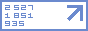 Главная / Прочие / Бюджетная система РФКлассификация расходов бюджетовЭкономическая сущность расходов бюджетов проявляется во многих видах расходов, каждый из которых обладает качественной и количественной характеристикой. При этом качественная характеристика, отражая экономическую природу явления, позволяет установить назначение бюджетных расходов, количественная - их величину.Многообразие конкретных видов бюджетных расходов обусловлено целым рядом факторов:•      природой и функциями государства;•      уровнем социально-экономического развития страны;•      разветвленностью связей бюджета с национальной экономикой;•      административно-территориальным устройством государства;•      формами предоставления бюджетных средств и т. п. Сочетание  этих  факторов  порождает  ту  или  иную  системурасходов бюджета любого государства на определенном этапе социально-экономического развития.Для выяснения роли и значения бюджетных расходов в экономической жизни общества их классифицируют по определенным признакам.По     роли     в     общественном     воспроизводстве     расходыгосударственного бюджета подразделяются на две части: одна связана с развитием материального производства, совершенствованием его отраслевой структуры, другая используется на содержание и дальнейшее развитие непроизводственной сферы. В этом случае по экономическому содержанию выделяются текущие и капитальные бюджетные расходы.Группировка расходов бюджетов на текущие и капитальные устанавливается экономической классификацией расходов бюджетов РФ.Капитальные расходы бюджетов - часть расходов бюджетов, обеспечивающая инновационную и инвестиционную деятельность, включающая статьи расходов, предназначенные для инвестиций в действующие или вновь создаваемые юридические лица в соответствии с утвержденной инвестиционной программой, средства, предоставляемые в качестве бюджетных кредитов на инвестиционные цели юридическим лицам, расходы на проведение капитального (восстановительного) ремонта и иные расходы, связанные с расширенным воспроизводством, расходы, при осуществлении которых создается или увеличивается имущество, находящееся в собственности соответственно РФ, субъектов РФ, муниципальных образований, другие расходы бюджета, включенные в капитальные расходы бюджета в соответствии с экономической классификацией расходов бюджетов РФ.Вопрос № 41 (Принципы и порядок внутренних перераспределений бюджета)В рыночной экономике политическая, экономическая, социальная и другие формы деятельности государства неразрывно связаны с перераспределением национального дохода как части валового внутреннего продукта. Важнейшее значение в перераспределении национального дохода принадлежит государственному бюджету. Это его основная функция. Развитие этой функции определяется эволюцией капитализма, повышением роли буржуазного государства. В настоящее время государственные бюджеты перераспределяют до 40 % (а в отдельных странах и более) вновь созданной стоимости. Ещё выше эта доля, если взять бюджетную систему государства в целом.Перераспределение национального дохода, непосредственно затрагивающее интересы общественных классов, имеет важное социально-политическое значение и выражает степень дополнительной эксплуатации широких народных масс. Используя бюджетную систему, государство вносит глубокие изменения в пропорции, складывающиеся на стадиях производства и первичного распределения национального дохода. Доля национального дохода, получаемая трудящимися, все больше падает. Одновременно быстрыми темпами растут прибыли монополий, усиливается концентрация богатства. Перераспределение национального дохода посредством бюджета - яркое проявление его классового характера.Перераспределение национального дохода наряду с социальным имеет также экономическое значение. Бюджет служит важным инструментом централизации в руках государства совокупного общественного капитала, мобилизации через налоги и займы средств трудящихся и доходов других слоев общества.Сосредотачиваемые у государства крупные финансовые ресурсы являются материальной основой его экономической деятельности и создают широкие возможности активного вмешательства в общественное воспроизводство.В странах рыночной экономики бюджет широко используется государством для воздействия на различные стороны жизни: на повышение нормы накопления, ускорение темпов экономического роста, стимулирование научно-технического прогресса, развитие отдельных наиболее перспективных отраслей хозяйства, регулирование темпов обновления и расширения основного капитала, на выравнивание в условиях стихийного развития капиталистического производства отраслевых пропорций.Вмешательство в экономику превратилось в одну из основных функций государственного бюджета. Формы такого вмешательства различны. В условиях политики “экономики предложения” наряду с прямыми методами вмешательства широкое развитие получали косвенные. Среди них: государственные капиталовложения, развитие производственной и социальной инфраструктуры, стимулирование темпов ускорения научно-технического прогресса, расширение государственного потребления, рост накопления капитала путём прямого финансирования крупного монополистического производства. Это осуществляется в форме субсидий, кредитов, государственных гарантий, поручительств, а также других форм помощи крупному капиталу в целях обеспечения роста монопольной прибыли. Государственное финансирование содействует дальнейшей концентрации производства и капитала, укреплению господствующих позиций монополий.Вопрос № 42 (Классификация бюджетных расходов)Бюджет — это конкретный подробный план сбора и использования ресурсов экономическими агентами за определенный период.Государственный бюджет — документ, расписывающий доходы и расходы конкретного государства, как правило, за год (с 1 января до 31 декабря).Функции государственного бюджета:Регулирует денежные потоки государства, укрепляет связи между центром и субъектами федерацииЛегально контролирует действия правительстваНесёт информацию о намерениях правительства участникам экономической деятельностиОпределяет параметры экономической политики и задает рамки возможных действий правительстваВвиду особой важности государственного бюджета для всех сфер экономической жизни его составление, утверждение и выполнение происходят на уровне законов. Вместе с тем сам бюджет государства является закономРасходы государственного бюджета:ПромышленностьСоциальная политикаСельское хозяйствоГосударственного управлениеМеждународная деятельностьОборонаПравоохранительная деятельностьНаукаЗдравоохранениеСбалансированный бюджет — бюджет, в котором равны соотношения доходов и расходов.Расходы бюджетов всех уровней основываются на единых методологических принципах и нормативах минимальной бюджетной обеспеченности на оказание государственных услуг. Эти нормативы устанавливаются правительством.Расходы бюджетов всех уровней делятся на текущие и капитальные.Капитальные расходы — это расходы на инновационную и инвестиционную деятельность. Они включают расходы на: инвестиции в соответствии с утвержденной инвестиционной программой; средства, предоставляемые в качестве бюджетных кредитов юридическим лицам; расходы на проведение капитального ремонта объектов государственной собственности; расходы, связанные с расширенным воспроизводством.Капитальные расходы составляют так называемый бюджет развития. Порядок его формирования определяется федеральным законом.Текущие расходы бюджетов — расходы, обеспечивающие функционирование органов государственной власти, органов местного самоуправления и бюджетных учреждений.Расходы бюджетов осуществляются в формах:ассигнования на содержание бюджетных учреждений;средств на оплату товаров, работ и услуг по государственным или муниципальным контрактам;трансфертов населению;бюджетных кредитов;субвенций и субсидий;инвестиций в уставные капиталы действующих или вновь создаваемых юридических лиц;кредитов иностранным государствам;средств на обслуживание и погашение долговых обязательств.Получателями бюджетных средств являются бюджетные учреждения. Кредиты за счет бюджетных средств могут предоставляться юридическим лицам на основании законов о бюджетахВопрос № 43 (Статьи смет бюджетных расходов)Смета доходов и расходов бюджетного учреждения - это финансовый документ, содержащий информацию об образовании и расходовании денежных средств в соответствии с их целевым назначением. В смете доходов и расходов отражаются все доходы бюджетного учреждения, получаемые как из бюджета и внебюджетных фондов, так и от осуществления предпринимательской деятельности. Бюджетное учреждение использует бюджетные средства строго в соответствии с утвержденной сметой. БК РФ, как и ГК РФ, предусматривает, что бюджетное учреждение при исполнении сметы доходов и расходов самостоятельно в расходовании средств, полученных за счет внебюджетных источников (п. 6 ст. 161 БК РФ). При применении этого положения следует учитывать п. 2 ст. 42 БК РФ. В нем говорится, что все доходы, полученные от предпринимательской и иной деятельности, приносящей доход, отражаются в доходах соответствующего бюджета, которые должны быть перечислены в бюджет. 
Распорядителям бюджетных средств на утверждение в кратчайшие сроки (5-10 дней) передается значительное количество смет (по числу подведомственных распорядителей и получателей бюджетных средств). Для упрощения обработки больших потоков информации и во избежание ошибок форма смет бюджетных учреждений устанавливается приказами соответствующих министерств. 
После утверждения сметы доходов и расходов в течение одного рабочего дня она передается бюджетным учреждением в орган, исполняющий бюджет, т. е. в органы федерального казначейства РФ. 
Значение сметы заключается в том, что она определяет и конкретизирует права и обязанности бюджетополучателей по образованию и использованию денежных фондов, а также финансовых органов и вышестоящих распорядителей бюджетных средств в области контроля за их целевым использованием. 
Традиционно сметы классифицируют на индивидуальные, сводные и сметы централизованных мероприятий. Индивидуальная смета составляется каждым бюджетным учреждением с учетом особенностей и определением объемов его финансовой деятельности. Индивидуальные сметы учреждений, принадлежащих к одной сфере деятельности, объединяются соответствующими министерствами, ведомствами, исполнительными органами власти в сводные сметы. 
Особая роль принадлежит указанию в смете кодов бюджетной классификации, в соответствии с которыми производится кассовый расход поступающих средств. Такое указание способствует обеспечению целевого использования выделяемых средств. 
Для применения смет необходимо применение норм (нормативов) расходования по каждой статье сметы. Эти нормы разрабатываются на основе общего для всех субъектов РФ принципа распределения бюджетных средств, что является их недостатком. Нормы расходов - это установленный компетентным органом размер затрат на расчетную единицу (койка в больнице, студент в университете). 
Бюджетные учреждения прилагают к смете основные паспортные данные, которые служат обоснованием конкретных видов расходов (для вуза это сведения о движении контингента учащихся, о количестве факультетов, филиалов и т.д.).Вопрос № 44 (Смета, как основной финансовый план бюджетных учреждений)Бюджетная смета – документ, устанавливающий в соответствии с классификацией расходов бюджетов лимиты бюджетных обязательств бюджетного учреждения [2, с.30].Смета бюджетного учреждения – вид финансового плана, в котором планируются и доходы, и расходы, финансируемые из бюджета. Данные сметы составляют и используют учреждения, состоящие на бюджетном финансировании. Однако с 2011 года в связи с вступлением федерального закона №83-фз «О внесении изменений в отдельные законодательные акты Российской Федерации в связи с совершенствованием правового положения государственных (муниципальных) учреждений» произойдет перевод с обычного бюджетного финансирования на формирование государственных заданий с обеспечением финансирования за счет субсидий. На такой вид финансирования перейдут бюджетные и автономные учреждения в течение полутора лет. Только у казенных учреждений финансовое обеспечение будет как прежде, на основе бюджетной сметы.Бюджетная смета это план расходов бюджетного учреждения, который составляется им самим и утверждается вышестоящим органом, и в соответствии с которым осуществляется финансирование бюджетного учреждения.Доходы бюджетного учреждения могут формироваться из бюджетных и внебюджетных средств. В этом случае сметы доходов и расходов учреждения составляются по каждому источнику доходов отдельно, а в рамках выделяемых бюджетных средств – могут формироваться сметы по каждой целевой программе или мероприятию.Сущность сметно-бюджетного финансирования состоит в том, что государственные и муниципальные бюджетные учреждения, все свои расходы на текущее содержание и расширение деятельности покрывают за счет бюджета на основе финансовых планов - смет доходов и расходов. Объем необходимых затрат согласно сметам закрепляется в бюджетах всех уровней. Предусмотренные сметами расходов конкретных отраслей и учреждений и утвержденные бюджетами суммы денежных средств носят название бюджетных ассигнований [18].Составление смет - это часть составления проекта бюджета. Лишь после утверждения бюджета, из которого будут финансироваться расходы по смете, смета приобретает юридическую силу.Формируется смета бюджетного учреждения на основании доведенных показателей сводной бюджетной росписи и лимитов бюджетных обязательств на соответствующий год и утверждается соответствующим распорядителем или главным распорядителем бюджетных средств.Главный распорядитель бюджетных средств – орган государственной власти (государственный орган), орган управления государственным внебюджетным фондом, орган местного самоуправления, орган местной администрации, а также наиболее значимое учреждение науки, образования, культуры и здравоохранения, указанное в ведомственной структуре расходов бюджета, имеющие право распределять бюджетные ассигнования и лимиты бюджетных обязательств между подведомственными распорядителями и (или) получателями бюджетных средств, если иное не установлено БК РФ [2].Вопрос № 45 (Виды смет, структура)Имеет три основных раздела: общие сведения о подразделении, сумы расходов по кварталах и направлениях; показатели, определяющие потребность в объеме финансовых вложений; распределение обоснованных сумм по статьях расходов, из которых, собственно, и состоит бюджет подразделения.

Бюджетная смета – это финансовый план, устанавливающий объем, целевое направление и распределение бюджетных средств в соответствии с бюджетной росписью для выполнения бюджетной организацией своих функций.Различаются следующие бюджетные сметы:- индивидуальные и сводные бюджетные сметы;- индивидуальные и сводные бюджетные сметы на капитальное строительство.Бюджетные сметы составляются получателями бюджетных средств в разрезе функциональной, программной, экономической, ведомственной классификации расходов бюджета бюджетной классификации Республики Беларусь.Расходы на капитальное строительство (реконструкцию) в индивидуальных бюджетных сметах не отражаются, а устанавливаются по индивидуальным и сводным бюджетным сметам на капитальное строительство, составляемым по форме согласно приложению 2.По централизованным мероприятиям, осуществляемым распорядителями бюджетных средств, составляется отдельная индивидуальная бюджетная смета. В нее включаются ассигнования в случаях, когда осуществление таких мероприятий вызывается необходимостью закупки специального оборудования, других материальных ценностей особого назначения и обеспечения ими подведомственных организаций, проведения зрелищных культурно-массовых мероприятий, спортивных сборов и других мероприятий.Бюджетные сметы составляются по каждому получателю бюджетных средств независимо от того, ведут они учет самостоятельно или обслуживаются централизованными бухгалтериями.Получатель бюджетных средств составляет также сводную бюджетную смету в целом по получателю бюджетных средств.Распорядители бюджетных средств составляют сводные бюджетные сметы, которые формируются в соответствии с утверждаемыми законом о республиканском бюджете и решениями местных Советов депутатов расходами республиканского бюджета и местных бюджетов, как правило, в разрезе функциональной классификации расходов по разделам, подразделам и видам расходов, а также в целом по распорядителю бюджетных средств.После утверждения республиканского и местных бюджетов Министерство финансов Республики Беларусь и местные финансовые органы доводят до распорядителей бюджетных средств годовые объемы бюджетных назначений, установленные законом о республиканском бюджете и решениями местных Советов депутатов, с поквартальным распределением, определяемым Министерством финансов, местными финансовыми органами с учетом поквартального распределения доходов, расходов и источников финансирования дефицита республиканского бюджета и местных бюджетов соответственно.С целью своевременного формирования бюджетной росписи соответственно республиканского бюджета и местных бюджетов Министерство финансов, местные финансовые органы устанавливают сроки представления распорядителями бюджетных средств проектов бюджетных смет и сводных бюджетных смет, основные подходы по формированию поквартального распределения, дают другие указания, необходимые для формирования бюджетной росписи.Вопрос № 46 (Необходимость бюджетных расходов на развитие экономики)Расходы государственного бюджета –это расходы государства на общегосударственном уровне, которые необходимы для исполнения государством ее функций. Эти расходы выражают экономические отношения, на основе которых осуществляется использование централизованных средств по направлениям, установленным законом. Направления использования бюджетных расходов обуславливаются целой цепью факторов, основными из которых являются:· Необходимость содержания государственных учреждений;· Уровень развития регионов государства;· Связи расходов из общего государственного бюджета с расходами из местных бюджетов;· Формы предоставления бюджетных средств;· Другие факторы, которые могут иметь весомое значение в зависимости от конкретной экономической и политической ситуации в государстве.Расходы бюджета – это денежные средства, направляемые на финансовое обеспечение задач и функций государства и местного самоуправления. Эти затраты выражают экономические отношения, на основе которых происходит процесс использования средств централизованного фонда денежных средств государства по различным направлениям.Через бюджетные расходы финансируются бюджетополучатели – организации производственной и непроизводственной сферы, являющиеся получателями или распорядителями бюджетных средств. Значит, расходы бюджета носят транзитный характер. Бюджет определяет только размеры бюджетных расходов по статьям затрат, а непосредственные расходы осуществляют бюджетополучатели. Кроме того, за счет бюджета происходит перераспределение бюджетных средств по уровням бюджетной системы через дотации, субвенции, субсидии и бюджетные ссуды. Расходы бюджета носят в основном безвозвратный характер. На возвратной основе могут предоставляться только бюджетные кредиты и ссуды.Бюджетное финансирование строится на конкретных принципах. Прежде всего главной задачей бюджетного финансирования является получение максимального эффекта при минимальных затратах, что требует экономности и эффективности использования средств. Эффективность и экономность использования бюджетных средств означает, что при составлении и исполнении бюджетов органы власти и получатели бюджетных средств должны исходить из необходимости достижения заданных результатов с использованием определенного бюджетом объема средств. В случае необходимости дополнительного финансирования бюджетополучатель должен ориентироваться на собственные средства или искать дополнительные источники финансирования.Целевой характер использования расходов предполагает использование ассигнаций по утвержденным направлениям. Если получатель бюджетных средств не выполняет условий, определенных законом (решением) о бюджете, министр финансов Украины, руководитель соответствующего органа исполнительной власти субъекта Российской Федерации или органа местного самоуправления на любом этапе исполнения бюджета обязан осуществить блокировку расходов, связанных с выполнением определенных условий, впредь до выполнения указанных условий в соответствии с порядком, установленным Кодексом. Нецелевое использование ассигнований может привести к возврату уже использованных средств.Вопрос № 47 (Суть и характеристика государственного контроля)Государственный контроль – деятельность специально уполномоченных государственных органов, их должностных лиц и иных уполномоченных субъектов по наблюдению за функционированием подконтрольного объекта с целью установления его отклонений от заданных параметров.Сущность государственного контроля:1) деятельность специально уполномоченных органов и должностных лиц в пределах установленной компетенции;2) наблюдение за функционированием подконтрольного объекта, находящегося в состоянии подчиненности по отношению к субъекту контрольной деятельности;3) получение полной, достоверной информации о состоянии законности в подконтрольном объекте;4) соотнесение деятельности подконтрольного объекта с точки зрения как законности, так и целесообразности;5) принятие мер по предупреждению правонарушений и недопущению вредных последствий;6) выявление причин и условий, способствующих совершению правонарушений, их нейтрализация и устранение;7) применение мер ответственности (дисциплинарной и материально-правовой);8) организация наиболее рационального (эффективного) режима функционирования подконтрольного объекта.В зависимости от объема и содержания государственный контроль делится на общий (охватывает все направления деятельности подконтрольного объекта) и специальный (осуществляется по какому-либо конкретному направлению деятельности, какому-либо конкретному вопросу– финансовый, таможенный, санитарный, экологический и др.).В зависимости от направленности и организационно-правовых форм государственный контроль делится на внешний (осуществляется в отношении объектов, непосредственно не подчиненных контролирующему органу) и внутренний (осуществляется в пределах системы данного органа исполнительной власти или иного органа).Основные цели контроля - соблюдение органами исполнительной власти и их должностными лицами законодательства, обеспечение целесообразного и экономного расходования средств, поддержание стабильности государственного устройства, повышение эффективности государственного регулирования. Его основные принципы: законность, объективность, независимость, гласность, экономичность, сохранение государственной, коммерческой и иной охраняемой законом тайны.Вопрос № 48 (Органы финансового контроля РА)Финансовый контроль - это контроль за законностью и целесообразностью действий в области образования, распределения и использования денежных фондов государства и субъектов местного самоуправления в целях эффективного социально-экономического развития страны и отдельных регионов.Финансовый контроль является важнейшим средством обеспечения законности в финансовой и хозяйственной деятельности государства.Основные задачи финансового контроля заключаются в:проверке выполнения финансовых обязательств перед государством и органами местного самоуправления организациями и гражданами;проверке правильности использования государственными и муниципальными предприятиями денежных ресурсов, находящихся в их хозяйственном ведении или оперативном управлении;проверке соблюдения правил совершения финансовых операций, расчетов и хранения денежных средств;выявлении внутренних резервов производства;устранении и предупреждении нарушений финансовой дисциплины.В результате реализации задач финансового контроля укрепляется финансовая дисциплина, выражающая одну из сторон законности.Роль финансового контроля в социально-экономических преобразованиях выражается в том, что при его проведении проверяются, во-первых, соблюдение установленного правопорядка в процессе финансовой деятельности государственными и общественными органами, предприятиями, учреждениями, организациями, гражданами и, во-вторых, экономическая обоснованность и эффективность осуществляемых действий, соответствие их задачам государства. Таким образом, он служит важным способом обеспечения законности и целесообразности проводимой финансовой деятельности.Можно выделить обязательный и инициативный финансовый контроль. Обязательный проводится:в силу требований законодательства;по решению компетентных государственных органов.Возможны и другие основания классификации финансового контроля, в частности, в зависимости от органов (субъектов), осуществляющих его. В этом случае выделяется финансовый контроль:представительных органов государственной власти и местного самоуправления;президента;исполнительных органов власти общей компетенции;ведомственный и внутрихозяйственный;общественный;аудиторский.Вопрос № 49 (Бюджетные расходы по социальному страхованию и социальной сфере)Конституция РФ каждому гарантирует социальное обеспечение по возрасту, в случае болезни, инвалидности, потери кормильца, для воспитания детей и в иных случаях, установленных законом. 
Как экономическая категория социальное обеспечение представляет собой систему распределительных отношений, в процессе которых за счет части национального дохода образуются и используются общественные фонды денежных средств для материального обеспечения и обслуживания граждан. 
В этом широком смысле социальное обеспечение включает соответствующее обеспечение всех членов общества независимо от источников образования фондов и организации обеспечения. 
Таким образом, социальное обеспечение — это проявление гуманизма, забота общества, государства о человеке, утратившем полностью или частично способность трудиться. 
Основные виды расходов по социальному обеспечению — выплаты денежных пенсий и пособий. 
Пенсии — это периодические выплаты определенных денежных сумм для материального обеспечения граждан. 
Основные виды пенсий: 
по старости; 
по инвалидности; 
за выслугу лет; 
по случаю потери кормильца. 
Некоторым категориям граждан выплачиваются социальные пенсии (пособия). Основные виды пособий: 
по временной нетрудоспособности; 
по беременности и родам; 
при рождении ребенка; 
по уходу за ребенком; 
на детей военнослужащих срочной службы; 
пособие по безработице; 
ритуальные пособия; 
социальная помощь малоимущим. 
Существуют и другие формы социального обеспечения: профессионально-техническое обучение, переобучение безработных, переобучение и трудоустройство инвалидов, бесплатное содержание нетрудоспособных в домах-интернатах для престарелых и инвалидов, протезирование и снабжение инвалидов мото- и велоколясками, автомобилями, организация многих видов помощи на дому и т.д. 
Социальное обеспечение и социальное страхование. Нельзя признать обоснованной точку зрения о параллельном существовании социального обеспечения и социального страхования как самостоятельных экономических категорий одного порядка, согласно которой к социальному обеспечению относятся мероприятия, осуществляемые за счет прямых ассигнований государственного бюджета, а к социальному страхованию — мероприятия за счет средств фонда социального страхования. 
В направлениях расходов за счет прямых ассигнований на социальное обеспечение из государственного бюджета, Пенсионного фонда и Фонда социального страхования нет различий принципиального характера. Как за счет прямых ассигнований, так и за счет Пенсионного фонда и Фонда социального страхования выплачиваются пенсии по старости, по инвалидности, по выслуге лет, по случаю потери кормильца, пособия по случаю рождения ребенка и на погребение, пособия по беременности и родам и др. Различия состоят только в контингенте обеспечиваемых. Из средств Пенсионного фонда и Фонда социального страхования обеспечиваются рабочие и служащие, научные работники, непосредственно из бюджета — военнослужащие, начальствующий состав органов Министерства внутренних дел, Федеральной службы безопасности, таможенных органов и некоторые другие категории. Вопрос № 50 (Роль бюджета в развитии социально-культурной сферы)Расходы бюджета, являясь важной составной частью государственных расходов в целом, выражают экономические отношения, возникающие в связи с использованием средств общегосударственного денежного фонда. Формой проявления этих отношений выступают конкретные виды бюджетных расходов, причем их многообразие обусловлено действием целого ряда факторов: природой и функциями государства, уровнем социально-экономического развития страны, разветвленностью связей бюджета с национальной экономикой, административно-территориальным устройством государства и т.д.В расходы бюджета включаются затраты на финансирование народного хозяйства, оборону страны, расходы по государственному долгу, содержание органов управления и правоохранительных органов и др. Разумеется, расходы бюджета включают в себя и затраты на социально-культурные мероприятия (образование, здравоохранение, социальное обеспечение).В современном индустриальном и урбанизированном обществе огромную роль в жизнеобеспечении человека играет непроизводственная сфера — важнейший фактор развития производительных сил. Социальная инфраструктура, в которую входят учреждения народного образования, здравоохранения, культуры, искусства, социального обеспечения, занимает видное место в народнохозяйственном комплексе государства. В России в отраслях социальной инфраструктуры трудится примерно 25% работников, занятых в народном хозяйстве. Материальные и духовные блага, предоставляемые предприятиями и учреждениями социальной инфраструктуры, удовлетворяя личные потребности людей, являются важнейшим фактором воспроизводства рабочей силы и интенсификации производства.Необходимость бюджетного финансирования социальной сферы обусловлена свойствами социальных услуг как общественного товара, их ролью в социально-экономическом развитии страны. Однако суммы бюджетных ассигнований не могут определяться по потребности. Процесс государственного регулирования — это и установление государственного заказа, подлежащего бюджетному обеспечению, социальных нормативов, выраженных как в натуральном, так и в денежном исчислении. Например, законодательством определено, что для системы образования государственный заказ должен включать такие параметры, как контингент обучаемых, государственный образовательный стандарт, норматив бюджетного финансирования.Реализация конституционных прав граждан на социальное обеспечение по возрасту, инвалидности, в случае потери кормильца, рождения и воспитания детей, при безработице, а также на получение бесплатной медицинской помощи по болезни обеспечивается не только за счет бюджетных средств, но и за счет средств государственных и негосударственных внебюджетных фондов целевого назначения. Например, одним из основных видов социальной защиты населения является пенсионное обеспечение.Рассмотрим классификацию расходов бюджета на социальные цели. Для этого используем функциональную классификацию расходов бюджета. К расходам на социальные цели относятся пять разделов этой классификации:· Образование (код – 1400)· Культура и искусство. Кинематография (код – 1500)· СМИ (код – 1600)· Здравоохранение и физическая культура (код – 1700)· Социальная политика (код – 1800)Каждый из разделов функциональной классификации делится на соответствующие подразделы. Так, например, раздел «Образование» (код –1400) имеет 8 подразделов:· Дошкольное образование (код – 1401)· Общее образование (код – 1402)· Начальное профессиональное образование (код – 1403)· Среднее профессиональное образование (код 1404)· Переподготовка и повышение квалификации (код – 1405)· Высшее профессиональное образование (код – 1406)· Разработки и исследования в области образования (код – 1407)· Прочие расходы в области образования (код – 1408)Внутри каждого из разделов предусмотрено распределение расходов по видам и целевым статьям, показывающим тип учреждения. Так, например, раздел «Образование» (код – 1400), подраздел «Общее образование» (код – 1402) будет иметь следующие целевые статьи:· Школы-детские сады, школы начальные, неполные средние, средние· Специальные школы· Вечерние и заочные средние общеобразовательные школы· Школы-интернаты· Учреждения по внешкольной работе с детьми· Детские домаВопрос № 51 (Роль бюджета Республики Армения в развитии сферы образования)Бюджеты муниципальных образований играют значительную роль в социально-экономической жизни страны, они являются финансовой основой местного самоуправления, без которого не может полноценно функционировать каждое демократическое государство. За счет средств местных бюджетов осуществляется финансирование широкого круга государственных расходов, тем самым местные бюджеты оказывают содействие удовлетворению жизненно важных нужд граждан. Бюджет является формой образования и расходования денежных средств.Местный бюджет - это централизованный фонд финансовых ресурсов отдельного муниципального образования, формирование, утверждение и исполнение, а также контроль над исполнением которым осуществляются органом местного самоуправления самостоятельно. Категория «местные бюджеты» как массив информации отражает огромное количество практических проблем выдвигаемых самой жизнью, решение которых становится политически важным, экономически значимым и социально неотложным. В данной работе изучаются теоретические аспекты местного бюджета, особенности формирования молодежной политики в Чеченской Республике в целом и г. Грозном в частности, а также предлагаются решения для проведения мероприятий и акций для девушек в городе Грозном.Молодежная политика - одно из специфических направлений деятельности законодательных и исполнительных органов власти с целью реализации творческого потенциала молодежи и успешного вхождения ее в самостоятельную жизнь. Непосредственное осуществление молодежной политики происходит на уровне муниципальных образований, и от того, (каким образом) насколько продуманно построена работа с молодежью именно на этом уровне, зависит будущее территории, региона и страны.В результате эффективность формирования и исполнения бюджета органами местного самоуправления приобретает все большее значение при решении вопросов, являющихся жизнеобеспечивающими для населения. Анализ существующих проблем в организации бюджетного процесса, рекомендации по их решению позволят органам местного самоуправления добиться более существенных результатов для развития социально-экономического потенциала территории.Необходимость исследования роли местного бюджета в социально-экономическом развитии региона, а также всего государства обусловлена осуществлением в стране экономической и бюджетной реформы, развитием бюджетного федерализма, переходом на построение бюджета, ориентированного на результат. Продолжение экономических реформ в России предъявляет особые требования к четкости функционирования бюджетных процессов. Все это в конечном итоге отражается на социальной и экономической жизни населения.Посредством системы местных бюджетов устанавливается связь между юридическими и физическими лицами, между государственной, коллективной акционерной, частной и другими формами собственности в результате изъятия доходов и их распределения. Таким образом, местные бюджеты выполняют важную роль связующего звена между участниками воспроизводственного процесса на всех его стадиях, фактора, который количественно и качественно влияет на решении социально-экономических проблем на местах.Актуальность проблемы модернизации современной системы формирования и использования бюджетных средств определила необходимость исследования и разработки ряда прикладных методов и практических процедур, направленных на повышение эффективности использования финансовых ресурсов на местном уровне, а также достижение высокой степени сбалансированности бюджета муниципального образованияВо-первых, сосредоточение финансовых ресурсов в бюджете муниципального образования позволяет местным органам власти иметь финансовую базу для реализации своих полномочий в соответствии с Конституцией Российской Федерации, в которой записано: «Местное самоуправление в Российской Федерации обеспечивает самостоятельное решение населением вопросов местного значения, владение, пользование и распоряжение муниципальной собственностью». И далее в Конституции сказано: «Органы местного самоуправления самостоятельно управляют муниципальной собственностью, формируют, утверждают и исполняют местный бюджет, устанавливают местные налоги и сборы, осуществляют охрану общественного порядка, а также решают иные вопросы местного значения».Во-вторых, главная роль местных бюджетов заключается в создании финансовой базы. Формирование бюджетов муниципальных образований, сосредоточение в них денежных ресурсов дает возможность муниципалитетам в полной мере проявлять финансово-хозяйственную самостоятельность в расходовании средств на социально-экономическое развитие муниципальных образований. С помощью местных бюджетов осуществляется выравнивание уровней экономического и социального развития территорий. С этой целью формируются и реализуются региональные программы экономического и социального развития муниципальных образований по благоустройству сел и городов, развитию сети дорог, возрождению культурных памятников, используя в необходимых случаях межбюджетные отношения.Имея, в распоряжении финансовые средства, органы муниципальной власти могут увеличивать или уменьшать нормативы финансовых затрат на оказание муниципальных услуг в учреждениях непроизводственной сферы (школах, больницах и др.). Концентрируя часть финансовых ресурсов в местных бюджетах, органы представительной и исполнительной власти, могут централизованно направлять финансовые ресурсы на решение стратегических задач развития региона и приоритетных отраслей.Отмечая роль местных бюджетов в социально-экономическом развитии регионов, нельзя не учитывать, что кризисной является в экономике страны инфляция, и настроенность финансовой системы не позволяет местным бюджетам проявлять в полной мере свою роль. К таким негативным факторам можно отнести бюджетный дефицит (превышение доходов над расходами).Вопрос № 52 (Бюджетные расходы на подготовку кадров)Научно-технический прогресс, задачи по повышению эффективности производства и вхождению страны в рыночные отношения требуют постоянного роста знаний и общей культуры кадров.Подготовку кадров осуществляют профессионально-технические лицеи, средние специальные учебные заведения и высшие учебные заведения.Все более важное место в настоящее время занимает система переподготовки кадров, исходя из требований рыночной экономики.Планирование и финансирование расходов на высшие учебные заведения. В стране сформировалась система государственного и негосударственного высшего образования. Бюджетные ассигнования направляются в основном государственным учебным заведениям. Они готовят кадры по всем специальностям, необходимым для развития экономики и непроизводственной сферы страны.Обучение осуществляется по следующим формам: дневное, вечернее, заочное.Расходы на вузы определяются отдельно по каждому из них с учетом специфических условий их функционирования исходя из среднегодового числа студентов, норм их материального обеспечения, ставок заработной платы преподавателей и других показателей.Основным финансовым документом вуза служит смета, определяющая общий объем, целевое направление и поквартальное распределение бюджетных ассигнований.Министерства и ведомства утверждают подведомственным высшим учебным заведениям сметы с выделением ассигнований по фонду заработной платы с начислениями, стипендиальному фонду, на капитальный ремонт, капитальные вложения, приобретение оборудования и инвентаря.Расходы по остальным затратам утверждаются в целом по строке «Прочие расходы», а по статьям их распределяет ректор вуза в пределах общей суммы расходов.В смете приводятся общие сведения об учебном вузе, учебно-материальной базе. При сводном планировании расходы исчисляются на основе расчетных норм на одного студента. Для этого определяют контингент студентов на планируемый год с учетом их выпуска и приема. Расчет проводится отдельно по дневному, вечернему и заочному обучению.При планировании учитывается возможный отсев студентов. В расходах на вузы значительный удельный вес имеет заработная плата. В фонд заработной платы вузов включается заработная плата штатного профессорско-преподавательского персонала (включая преподавателей совместителей) дневных, вечерних и заочных учебных заведений, лиц, привлеченных на педагогическую работу на условиях почасовой оплаты, а также административно-технического, учебно-вспомогательного и прочего персонала.Штаты профессорско-преподавательского состава по должностям определяет и утверждает ректор вуза в пределах численности учащихся и фонда заработной платы, установленных для этой категории работников:1. Фонд заработной платы профессорско-преподавательского состава рассчитывается исходя из двух показателей: количества должностей и средней ставки заработной платы.Количество должностей определяется по расчетным коэффициентам с учетом числа студентов и аспирантов на одного преподавателя. Эти коэффициенты установлены для дневных, вечерних и заочных отделений по группам вузов и факультетов в соответствии с профилем подготовки студентов и аспирантов.Ставки заработной платы профессорско-преподавательского состава дифференцированы в зависимости от разряда единой тарифной сетки, ученого звания и ученой степени.В вузах профессора, доценты и преподаватели в течение шестичасового рабочего дня должны вести все виды учебно-методической и научно-исследовательской работы в соответствии с учебным планом и планом научно-исследовательских работ. Конкретную нагрузку профессорско-преподавательского состава устанавливают ректоры вузов.2. Заработная плата привлекаемым к учебной работе специалистам, не состоящим в штате, выплачивается из почасового фонда, который планируется в процентах к годовому фонду заработной платы штатного персонала.3. Фонд заработной платы руководящих, административно-хозяйственных работников и обслуживающего персонала вузов определяется в индивидуальном порядке в зависимости от объема и специфики работы учебного заведения, утвержденных должностных окладов или на основе типовых штатов.4. Второе место по величине в расходах вузов занимают затраты на выплату стипендий, которые определяются исходя из среднегодового числа студентов, получающих стипендии, и установленных размеров стипендий. По высшим учебным заведениям, имеющим очную аспирантуру, планируются также стипендии аспирантам.5. Учебные расходы и расходы на приобретение книг для библиотек планируются по нормам, размер которых зависит от форм обучения (дневное, вечернее, заочное) и профиля подготовки специалистов.Расходы на производственную практику студентов определяются исходя из численности студентов, проходящих практику, и ее продолжительности. В эти расходы входят также оплата преподавателей за руководство практикой, выплата им командировочных, суточные пособия студентам, оплата проезда к месту практики и обратно.В расходах вузов планируются затраты на научно исследовательскую работу кафедр, связанную с разработкой научных проблем, проведением опытов, на научные командировки преподавателей, подготовку и защиту диссертаций.6. Расходы на инвентарь и оборудование для высших учебных заведений планируются с учетом необходимости обеспечения их специальным оборудованием, компьютерами и хозяйственным инвентарем. Расходы на приобретение инвентаря и оборудования при сводном планировании определяются по нормам на одного студента (в зависимости от типа учебного заведения), а расходы на капитальный ремонт — исходя из внешней кубатуры зданий и норм расходов на 1 м3.Планирование и финансирование расходов на средние специальные учебные заведения. Главная задача средних специальных учебных заведений — подготовка квалифицированных специалистов со средним специальным и общим средним образованием, имеющих необходимые теоретические знания и практические навыки по специальности, для различных отраслей экономики и непроизводственной сферы страны.Вопрос № 54 (Обязательное медицинское страхование)Медицинское страхование — форма социальной защиты интересов населения в охране здоровья, выражающаяся в гарантии оплаты медицинской помощи при возникновении страхового случая за счёт накопленных страховщиком средств.Медицинское страхование позволяет гарантировать гражданину бесплатное предоставление определённого объёма медицинских услуг при возникновении страхового случая (нарушении здоровья) при наличии договора со страховой медицинской организацией. Последняя несёт затраты по оплате случая оказания медицинской помощи (риска) с момента уплаты гражданином первого взноса в соответствующий фонд.Обязательное медицинское страхование (ОМС) — вид обязательного социального страхования, представляющий собой систему создаваемых государством правовых, экономических и организационных мер, направленных на обеспечение, при наступлении страхового случая, гарантий бесплатного оказания застрахованному лицу медицинской помощи за счет средств обязательного медицинского страхования в пределах территориальной программы обязательного медицинского страхования и в случаях, установленных Федеральным законом, в пределах базовой программы обязательного медицинского страхования[1].Исчерпывающий перечень категорий страхователей определен указанным законом:органы исполнительной власти субъектов Российской Федерации или органы местного самоуправления в отношении неработающих граждан, проживающих на соответствующей территории,организации (юридические лица),физические лица, зарегистрированные в качестве индивидуальных предпринимателей,нотариусы, занимающиеся частной практикой,адвокаты,физические лица, заключившие трудовые договоры с работниками и выплачивающие по ним страховые платежи,- в отношении своих работников, а также в отношении самих себя для категорий.Права страхователяучастие во всех видах медицинского страхования;свободный выбор страховой медицинской организации;контроль выполнения условий договора ОМС.Обязанности страхователязарегистрироваться в качестве страхователя в Территориальном фонде ОМС;заключить договоры ОМС со страховыми медицинскими организациями в отношении граждан, подлежащих страхованию;вносить страховые взносы в установленном порядке;принимать меры по устранению неблагоприятных факторов воздействия на здоровье граждан (в пределах своей компетенции);предоставлять страховой медицинской организации информацию о показателях здоровья граждан, подлежащих страхованию.Вопрос № 55 (Бюджетные расходы через систему казначейства)В России установлено казначейское исполнение бюджетов. Это означает, что организация исполнения и исполнение бюджетов осуществляется органами исполнительной власти. Исполнительные органы управляют счетами бюджетов, являются кассирами всех распорядителей и получателей бюджетных средств. От имени и по поручению бюджетных учреждений они осуществляют платежи за счет средств бюджета.
Казначейство – это орган исполнительной власти, осуществляющий исполнение государственного бюджета. Переход на казначейскую систему осуществляется в России с первой половины 90-х годов в целях повышения эффективности управления доходами и расходами, оперативности финансирования государственных программ, усиления контроля за поступлением бюджетных средств и их рациональным использованием. Основными документами, заложившими правовые основы данной системы, стали Указ Президента от 8 декабря 1992 г. и Постановление Правительства от 27 августа 1993 г.
К числу задач, решаемых органами казначейства в России, относятся:организация, осуществление и контроль за исполнением государственного бюджета, управление доходами и расходами бюджета на счетах казначейства;регулирование финансовых отношений между бюджетом и государственными внебюджетными фондами, финансовое исполнение этих фондов, контроль за поступлением и использованием внебюджетных средств;краткосрочное прогнозирование объемов государственных финансовых ресурсов, оперативное управление ими;сбор, обработка и анализ информации о состоянии государственных финансов; составление отчетности о финансовых операциях по бюджету и о внебюджетных фондах, представление ее законодательным и исполнительным органам власти;управление и обслуживание совместно с Центральным банком и другими уполномоченными банками внутреннего и внешнего долга РФ;разработка методологических материалов и инструкций, порядка ведения учетных операций по вопросам, относящимся к компетенции казначейства; подготовка проекта бюджетной классификации, учет государственной казны РФ.Особенностью исполнения бюджета по расходам является то, что эта часть формируется расчетно и полностью зависит от объема доходных поступлений. Расходы осуществляются в пределах фактического наличия бюджетных средств на едином бюджетном счете. При этом обязательно соблюдаются две последовательные процедуры – санкционирование и финансирование. Финансирование заключается в расходовании бюджетных средств. Задача санкционирования расходов заключается в том, чтобы обеспечить принятие к финансированию только тех расходов, которые предусмотрены утвержденным законом о бюджете и обеспечены поступлениями в бюджет доходов и заимствований.
Основой для осуществления расходов государства является закон о бюджете, принятый на текущий год, и бюджетная роспись. В общем виде процесс расходования средств бюджета выглядит следующим образом. На основе росписи для каждого бюджетного учреждения определяется объем бюджетных ассигнований. Получив уведомление о нем, учреждение составляет смету своих расходов. Смета утверждается вышестоящим распорядителем средств и представляется в казначейство. Для всех бюджетополучателей устанавливаются лимиты бюджетных обязательств – предельный объем расходов, который может быть профинансирован из государственного бюджета. Бюджетные учреждения самостоятельно не осуществляют платежи; все платежные документы направляются казначейству, которое проверяет целевой характер расходов и лишь затем производит платеж. Рассмотрим эти этапы более подробно.
В течение 10 дней со дня утверждения сводной бюджетной росписи казначейство доводит ее показатели до всех нижестоящих распорядителей и получателей бюджетных средств, направляя им уведомления о бюджетных ассигнованиях на очередной период. Такие уведомления еще не предоставляют права принятия обязательств по осуществлению бюджетных расходов, они являются инструментом их планирования. Изменения в распределение ассигнований из федерального бюджета вправе вносить министр финансов и главные распорядители средств федерального бюджета. Если такое решение было принято, в течение 15 дней уведомления об изменении должны быть доведены до распорядителей средств и бюджетополучателей.
После того, как бюджетное учреждение получило уведомление об ассигнованиях, оно должно в течение 10 дней составить смету своих доходов и расходов. Подготовленная смета представляется вышестоящему распорядителю бюджетных средств, который в течение 5 дней ее утверждает. Если учреждение является главным распорядителем бюджетных средств, смета утверждается его руководителем. В течение одного рабочего дня после утверждения смета направляется казначейству.Уровень установленияНалогиФедеральныеНалог на добавленную стоимость;Акцизы;Налог на доходы физических лиц;Налог на прибыль организаций;Налог на добычу полезных ископаемых;Водный налог;Сборы за пользование объектами животного мира и за пользование объектами водных биологических ресурсовГосударственная пошлина.РегиональныеНалог на имущество организаций;Транспортный налог;Налог на игорный бизнес.МестныеЗемельный налог;Налог на имущество физических лиц.